UNIVERSIDAD DEL CAUCACONVOCATORIA PÚBLICA No. 012 DE 2022OBJETO:ADQUISICION DE UN EQUIPO DE ESPECTROSCOPIA “TIPO” THERMO SCIENTIFIC, EN EL MARCO DEL PROYECTO DE INVESTIGACIÓN “FORTALECIMIENTO AGROINDUSTRIAL DE LA QUÍNOA MEDIANTE EL ESCALAMIENTO DE PROTOTIPOS EN AMBIENTES RELEVANTES PARA LA INDUSTRIA CAUCANA –- SGR ID 5637. S.S.FPOPAYÁN, MAYO DE 2022PROYECTO DE PLIEGO INTRODUCCIÓNDando cumplimiento a los principios de contratación que irradian los procesos de la administración pública, la Universidad del Cauca se permite presentar a continuación el Proyecto de Pliego de Condiciones y sus documentos anexos para el presente proceso, el cual contiene la información particular en este proceso de selección.El proyecto de pliego de condiciones y el pliego de condiciones definitivo, así como cualquiera de sus anexos está a disposición del público en general en el siguiente link: www.unicauca.edu.co/contratacionCualquier interesado y las veedurías ciudadanas podrán formular observaciones al proyecto de pliego de condiciones.La Universidad del Cauca, invita a presentar todas las sugerencias u observaciones al proceso, dentro de los plazos señalados en el cronograma, enviándolas al correo electrónico: contratacion3@unicauca.edu.co y que estén dirigidas a lograr la claridad y precisión de las condiciones y exigencias propias del proceso.Se adelantará la evaluación de las propuestas que se presenten, con base en las reglas establecidas en el presente pliego de condiciones y en la ley.CONSULTA DEL PLIEGO DE CONDICIONES, ATENCIÓN ADMINISTRATIVA Y RADICACIÓN DE DOCUMENTOSLa consulta del pliego de condiciones podrá hacerse a través del link www.unicauca.edu.co/contratacionLa correspondencia relativa al proceso de contratación deberá ser enviada por medio electrónico, al correo contratacion3@unicauca.edu.co; excepto las ofertas (Sobre No.1 y Sobre No. 2) y los documentos subsanables, los cuales deberán ser radicados en la Vicerrectoría Administrativa calle 4 N° 5-30 piso 2; acorde a la cronología del proceso.La radicación de las ofertas deberá hacerse en la Vicerrectoría Administrativa calle 4 N° 5-30 piso 2. La atención al público es en horario laboral de lunes a jueves (8:00 a. m. a 5:00 p.m.). y viernes (8:00 a. m. a 4:00 p.m.). Siempre acorde a los límites de plazo establecidos en la cronología del proceso.Todos los documentos deberán citar el proceso de selección al que se dirige, identificando el asunto o referencia de manera clara y precisa.ESTUDIO TÉCNICO Y CERTIFICADO DE CONVENIENCIA Y OPORTUNIDAD.Forman parte del presente pliego de condiciones la certificación de conveniencia y oportunidad, los estudios técnicos, el presupuesto oficial y el certificado de viabilidad administrativa, los cuales estarán disponibles en el Área de Adquisición e Inventarios de la Universidad del Cauca.También, forma parte del pliego de condiciones, la matriz de riesgos, la cual de no presentarse observaciones por parte de los oferentes se considerará definitiva.CAPITULO I CONDICIONES GENERALESOBJETOADQUISICION DE UN EQUIPO DE ESPECTROSCOPIA “TIPO” THERMO SCIENTIFIC, EN EL MARCO DEL PROYECTO DE INVESTIGACIÓN “FORTALECIMIENTO AGROINDUSTRIAL DE LA QUÍNOA MEDIANTE EL ESCALAMIENTO DE PROTOTIPOS EN AMBIENTES RELEVANTES PARA LA INDUSTRIA CAUCANA –- SGR ID 5637. S.S.FMODALIDAD DE CONTRATACIÓNLa Universidad del Cauca realizará la contratación mediante la suscripción de un CONTRATO DE COMPRAVENTA, y el proceso se adelantará por la modalidad DE PUJA DINÁMICA PRESENCIAL según Acuerdo No. 064 de 2008.NORMATIVIDAD APLICABLELa presente convocatoria se realiza de conformidad con lo dispuesto en el artículo 209 de la Constitución Política, el Acuerdo 064 de 2008 emanado del el Consejo Superior de la Universidad o Régimen propio de Contratación de la Universidad del Cauca dispuesto en la Ley 30 de 1992.En el presente documento se describen las condiciones técnicas, financieras, económicas y jurídicas, que los proponentes interesados deben tener en cuenta para elaborar y presentar su propuesta. Con la presentación de la oferta el proponente reconoce que estudió completamente las especificaciones que hacen parte de este pliego de condiciones; que recibió de La Universidad del Cauca, las aclaraciones necesarias a sus inquietudes y dudas; que está enterado a satisfacción en cuanto al alcance del servicio a prestar, y que ha tenido en cuenta todo lo anterior para fijar los aspectos de su propuesta.PRESUPUESTO OFICIALEl presupuesto oficial para el objeto de la convocatoria incluido IVA es de hasta DOSCIENTOS OCHENTA Y CINCO MILLONES OCHOCIENTOS QUINCE MIL CUATROCIENTOS NOVENTA Y CUATRO PESOS M/CTE ($285.815.494) IVA incluido, de acuerdo con el siguiente presupuesto: NOTA IMPORTANTE: GARANTIA, SOPORTE Y CAMBIO DE PARTES: La vigencia de la garantía se establece en un (1) año, así como el soporte y asistencia técnica requerida, respecto al cambio de partes, y cinco (5) años para asegurar el suministro de piezas y repuesto por daños, contado a partir del recibido a satisfacción por parte de la universidad.El objeto de la Convocatoria se respalda con el certificado disponibilidad presupuestal número 04-R412-202100410 del 29 de septiembre de 2021, expedido por la División de Gestión Financiera, y el certificado de compromiso presupuestal Número: 38821 con fecha Registro: 29 de septiembre de 2021, expedido por el SGPR. Parágrafo: En cumplimiento de la Ley 30 de 1993, el Acuerdo 0105 de 1993, el Acuerdo 064 de 2008; la Universidad del Cauca descartará toda propuesta que se presente por encima del techo presupuestal fijado.ESPECIFICACIONES TÉCNICASLas condiciones técnicas mínimas requeridas para el cumplimiento del objeto de la presente contratación se describen en el ítem 1.4 – Presupuesto Oficial, sin que el contratista se deba limitar a las mismas, esto es, pudiendo mejorar las condiciones a ofrecer.Las propuestas deben referirse y sujetarse a todos y cada uno de los puntos contenidos en la presente convocatoria pública. La Universidad del Cauca no acepta ofertas alternativas.La Universidad no autoriza la reproducción, distribución y utilización de la información relacionada con los estudios y especificaciones técnicas para fines diferentes a los de la presente convocatoria; la utilización indebida de los mismos da derecho a la Universidad para reclamar los posibles perjuicios.El estudio técnico realizado por la Universidad del Cauca, será soporte fundamental y básico para la ejecución y cumplimiento del objeto de esta convocatoria.NOTA 1: Los proponentes deben presentar la propuesta económica inicial en medio físico y en medio magnético (memoria USB, CD o DVD debidamente marcado en formato Excel, tal como se indica en el Anexo B. El costo total de la oferta debe ser redondeado a cero (0) decimales. (El oferente debe utilizar la función “REDONDEAR” de Excel con cero decimales).NOTA 2: Con la presentación de la propuesta el oferente acepta que, en caso de resultar adjudicatario del presente proceso, cumplirá con las condiciones exigidas en pliego de condiciones y sus anexos y la propuesta aceptada por la Universidad.NOTA 3: El oferente debe garantizar la correcta instalación, configuración y puesta en funcionamiento del equipo. Esto incluye, capacitación al personal técnico vinculado al proyecto ID 5637, para su funcionamiento según correspondan y mantenimiento preventivo al año de instalación del equipo. Así como la garantía del equipo, como se describe en el numeral 1.4 del pliego de condiciones.PROPONENTESPodrán presentar propuestas las personas naturales, jurídicas, y asociativas como consorcio o unión temporal que cumplan con los requisitos establecidos en la presente convocatoria pública.Las personas jurídicas nacionales deberán estar constituidas con antelación de al menos un (1) año contado a partir del cierre del presente proceso y acreditar que su duración no será inferior al plazo del contrato y un (1) año más.ESTUDIO E INTERPRETACIÓN DE LOS TÉRMINOS DE LA CONVOCATORIA PÚBLICALos ofertantes deben estudiar cuidadosa y detenidamente los términos de referencia, adendas, comunicaciones, especificaciones y toda la documentación existente referente al objeto del contrato, utilizando todos los medios disponibles para informarse a cabalidad de las condiciones y características de la convocatoria pública.La información que la UNIVERSIDAD DEL CAUCA, pone a disposición de los ofertantes para la preparación de la propuesta no los eximirá de la responsabilidad total de verificar, mediante investigaciones independientes, aquellas condiciones susceptibles de afectar el costo y la realización de la misma.Los oferentes deberán realizar los estudios de costos respecto de las cantidades del suministro solicitadas por la Universidad del Cauca y para ello se recomienda realizar concienzudamente un análisis de precios unitarios que conlleven a estipular el monto de cada ítem del Anexo B “Oferta económica inicial”.MATRIZ DE RIESGOSLa matriz en la cual se tipifican los riegos previsibles, preparada por la Entidad hace parte integrante del presente pliego de condiciones y los interesados podrán presentar sus observaciones durante el plazo establecido en la cronología del presente proceso.La presentación de la oferta implica la aceptación por parte del proponente, de la distribución de riesgos previsibles efectuada por la Entidad en el pliego de condiciones y sus adendas.Los proponentes deberán realizar todas las evaluaciones y estimaciones que sean necesarias para presentar su propuesta sobre la base de un examen cuidadoso de sus características, incluyendo los estudios, diseños, evaluaciones y verificaciones que consideren necesarios para formular la propuesta con base en su propia información, de manera tal que el proponente deberá tener en cuenta el cálculo de los aspectos económicos del proyecto, los cuales deben incluir todos los costos directos e indirectos que implique el cumplimiento del objeto del contrato, con todas las obligaciones y asunción de riesgos que emanan del mismo.El pago de salarios a sus trabajadores por jornada supletoria o en domingos o festivos, que sea necesario laborar para cumplir con el objeto contractual, lo mismo que los mayores costos por utilización de maquinaria adicional si los tuviere y demás recursos que se empleen con este propósito serán por cuenta del contratista.Si el proponente que resulte adjudicatario ha evaluado incorrectamente o no ha considerado toda la información que pueda influir en la determinación de los costos, no se eximirá de su responsabilidad por la ejecución completa del servicio a suministrar de conformidad con el contrato, ni le dará derecho a reembolso de costos, ni a reclamaciones o reconocimientos adicionales de ninguna naturaleza.La matriz de riesgos se relaciona en el (Anexo F).OBLIGACIONES DEL PROPONENTE A INFORMAR ERRORES U OMISIONESLos proponentes están en la obligación de informar a la Universidad cualquier error u omisión que encuentren en los presentes términos de la convocatoria pública y están en el derecho de pedir las aclaraciones pertinentes.El hecho que la Universidad no observe errores u omisiones en sus documentos, no libera al contratista de su obligación de dar cumplimiento al contrato.PRÓRROGA DE LA CONVOCATORIA Y MODIFICACIÓN DEL CRONOGRAMAEl plazo o cronograma señalado para la convocatoria, es decir, el tiempo transcurrido entre la apertura y el cierre, antes de su vencimiento podrá ser prorrogado por la Universidad del Cauca cuando lo estime conveniente, sin que dicha prórroga supere la mitad del plazo inicial.Igualmente, la Universidad del Cauca se reserva el derecho de modificar el cronograma aquí establecido, lo cual será comunicado a los interesados previamente por medio de la página web institucional.VISITA TÉCNICA – PRESENTACIÓN DEL PROYECTOEs responsabilidad del PROPONENTE, inspeccionar y examinar el lugar donde debe instalarse el equipo objeto del contrato y sus alrededores e informarse, sobre la forma y características del sitio, localización y naturaleza de las instalaciones, transporte y mano de obra necesarios para su ejecución.Así mismo, es responsabilidad del proponente familiarizarse con los detalles y condiciones bajo los cuales serán ejecutados los trabajos, así como de los riesgos previsibles del objeto contractual, pues su desconocimiento o falta de información no se considerará como excusa válida para posteriores reclamaciones a la Universidad.VERIFICACION DE REQUISITOS HABILITANTES (Sobre No 1) Y PLAZO PARA SUBSANAR LAS PROPUESTASEl Comité Técnico Evaluador designado, realizará la verificación de requisitos habilitantes, los cuales deberán encontrarse en el sobre No. 1 con el fin de determinar cuáles de las ofertas son HABILITADAS y, en tal caso, podrán participar en la puja dinámica presencial.Se publicará en la página de la Universidad la evaluación de requisitos habilitantes identificando los proponentes que no se consideren habilitados y a los cuales se les concederá un plazo, para que subsanen la ausencia de requisitos técnicos, financieros o jurídicos y/o presenten las aclaraciones que estimen pertinentes, de acuerdo a la cronología del proceso, sin que se entienda que, en ejercicio de esta facultad, los oferentes puedan adicionar o mejorar sus propuestas.PROCEDIMIENTO DE LA SUBASTA PÚBLICA PRESENCIALTeniendo en cuenta el presupuesto establecido para el presente proceso de selección y descrito en el numeral 1.4 de este pliego de condiciones, la audiencia pública por la modalidad de puja dinámica presencial se desarrollará de acuerdo con los siguientes aspectos:VERIFICACIÓN DE LOS PARTICIPANTES A LA AUDIENCIA DE PUJA DINÁMICA PRESENCIAL:De conformidad con lo dispuesto en el Acuerdo 017 de 2011 el proceso de puja dinámica será realizado con la presencia física de los proponentes y por escrito, mediante la reducción sucesiva de precios, de acuerdo con los márgenes de lances establecidos, durante un tiempo determinado y con las reglas previstas en el precitado Acuerdo y en el presente pliego de condiciones.La celebración de la puja dinámica será en Audiencia Pública en el lugar, día y hora definido en la cronología del proceso descrito en el numeral 1.22 del presente pliego de condiciones.Participará la persona natural proponente, el representante legal de la firma proponente, cuando se trate de personas jurídicas, y el representante del Consorcio o Unión Temporal, que se encuentren habilitados, o la persona que ostente la representación mediante poder debidamente autenticado. La Universidad verificará la condición de los participantes, quienes deberán presentar el documento de identificación correspondiente.Previa la instalación de la audiencia el representante legal y/o el apoderado de los oferentes asistentes deberán identificarse así:Si el asistente a la audiencia es la persona natural proponente, representante legal de la persona jurídica o representante de consorcio o unión temporal, deberá identificarse con su documento de identidad (Cedula de Ciudadanía) aportando copia de la misma.Si el asistente a la audiencia actúa como apoderado deberá identificarse con su documento de identidad (Cedula de Ciudadanía) aportando copia de la misma, junto con el poder el cual debe cumplir con las formalidades establecidas en los artículos 74 y siguientes del código general del proceso, con presentación personal por tratarse de un poder especial (Decreto 019 de 2012).En el evento en que un proponente habilitado no asista a la audiencia pública y no se encuentre presente quien vaya a realizar los lances en su representación, la entidad tomará como definitiva su oferta económica presentada en el Sobre No. 2.REGLAS DE LA AUDIENCIADurante la realización de la puja está totalmente prohibida la comunicación con personas ubicadas fuera del recinto, bien sea a través de telefonía móvil o por acceso remoto.Dentro del recinto de la audiencia, el proponente sólo podrá comunicarse con la persona que lo acompañe en la mesa de lances.No se permitirán las conversaciones entre proponentes, o referencias a las posturas o lances efectuados o por efectuar.En la audiencia solo podrá estar el representante legal o el apoderado del proponente con un acompañante.Las intervenciones en la audiencia, en el evento en que se autorice por quien preside la misma, serán realizadas por el representante legal del proponente y/o el apoderado y estarán limitadas a la duración máxima de cinco (5) minutos.LANCE MÍNIMODurante la dinámica de la puja, los participantes deberán ofrecer un valor inferior al que inicialmente proponen, mediante la realización de lancesLa Universidad establece como lance mínimo el 1% del valor del presupuesto oficial aproximado al mil más cercano.NOTA: En el evento que la Universidad recepcione una sola oferta o que, dentro del proceso de habilitación, resulte una sola oferta habilitada, se deberá realizar un lance obligatorio no inferior al 5% del valor del presupuesto oficial.DESARROLLO DE LA AUDIENCIALa entidad, abrirá los Sobres No. 2 “Oferta Económica inicial” de las propuestas habilitadas y procederá a verificar aritméticamente las mismas, luego de lo cual se informará a los participantes cuál fue la propuesta de menor valor, sin identificar el nombre del oferente.La Universidad del Cauca repartirá los sobres que contienen los formularios con los cuales los proponentes harán sus lances, en dichos formularios, el proponente deberá consignar en el campo destinado para tal fin, únicamente el lance que mejore la menor de las ofertas conforme a las reglas de margen mínimo expresadas en el presente Pliego de Condiciones. Posteriormente, la Universidad del Cauca otorgará un término común de cinco (05) minutos para recibir por parte de los proponentes su oferta haciendo uso del formulario dispuesto para ello.Cuando un proponente presente un lance debe tener en cuenta el “Valor Total”, es decir todos los valores de los elementos, características y servicios que lo componen, incluyendo el IVA. Vencido el término común, un funcionario de la Universidad recogerá los sobres cerrados de todos los participantes y registrará los lances válidos ordenándolos en forma descendente.Con base en este orden, se dará a conocer únicamente el menor precio ofertado. Quien manifieste en el formulario que no hará un lance de mejora, se entenderá que su propuesta económica es la correspondiente al último lance válidamente efectuado y no podrá seguir participando en la Audiencia.LANCES NO VÁLIDOSLa Universidad del Cauca podrá declarar NO VALIDO un lance cuanto evidencie las siguientes circunstancias:Si presentan cifras ilegibles.Si el lance está por debajo del margen mínimo de oferta.Si el proponente presenta el formulario en blanco o sin diligenciar en su totalidad.Si el proponente presenta un sobre con formulario y éste tiene cualquier anotación adicional.El proponente que presentó un lance no válido, no podrá en lo sucesivo efectuar más lances y se tomará como su oferta definitiva el último lance valido.Toda propuesta posterior anula la anterior del mismo proponente, de tal forma que al final de la correspondiente puja, la última propuesta que se toma de cada proponente, se constituirá como la propuesta económica definitiva.Para los efectos de este numeral una ronda empieza desde el momento en que se reciben simultáneamente los lances en sobre cerrado y termina cuando se da a conocer el menor precio ofertado, de acuerdo con la fase que se esté ejecutando la puja.En el evento en que los proponentes no efectúen más lances, se tomará en cuenta el lance realizado en la ronda anterior y que represente el menor valor ofertado.NÚMERO DE LANCESPara el presente proceso la UNIVERSIDAD fija un número máximo de diez (10) lances, el cierre del décimo lance determinará el cierre de la puja.En el evento en que los proponentes no efectúen más lances, se tomará en cuenta el último lance realizado y que represente el menor valor ofertado.Si del resultado de la evaluación para el cumplimiento de los requisitos habilitantes jurídicos, financieros y técnicos, resulta un solo proponente habilitado, este deberá realizar un lance obligatoriamente.DESEMPATECuando se llegue a presentar igualdad en el menor valor presentado por los proponentes habilitados y no se presente alguno de ellos para la audiencia de puja dinámica, quien asista debe efectuar un lance obligatorio, en caso de asistir un solo oferente a la audiencia el lance debe ser mínimo del 3% del valor de su oferta inicial, aproximado al mil más cercano. En caso de que ninguno de los oferentes asista y se encuentren empatados, el ganador será quien ofertó el mejor valor en su propuesta inicial y se le efectuará el lance mínimo del 5% del presupuesto oficial aproximado al mil más cercano para obtener el presupuesto definitivo adjudicatario. Cuando se llegue a presentar igualdad en el menor valor presentado por los proponentes habilitados en el último lance y ninguno de ellos desee efectuar lance adicional, se dirimirá el empate adjudicando el proceso al proponente que ofertó el mejor valor en su propuesta inicial, de persistir el empate se adjudicará a quien haya presentado primero su propuesta.VALOR FINAL DE LA OFERTA El oferente deberá presentar ajustada su oferta inicial al valor que lo hizo adjudicatario del proceso, disminuyendo los precios de los ítems relacionados en el Anexo B en números enteros, de tal forma que ninguno de ellos supere el valor unitario consignado en su propuesta inicial y que el valor total sea igual o menor al valor que resultare de la puja.OFERTAS CON PRECIOS ARTIFICIALMENTE BAJOSUna oferta es artificialmente baja cuando, a criterio de la Entidad, el precio no parece suficiente para garantizar una correcta ejecución del contrato, de acuerdo a la información recogida durante la etapa de planeación y particularmente durante los estudios de mercado del sector. Las ofertas artificialmente bajas llevan a: (a) los sobrecostos en que pueden incurrir las Entidades pues deben invertir tiempo y dinero adicional para gestionar el bajo desempeño del contratista con ocasión del precio artificialmente bajo o para encontrar un nuevo proveedor que entregue los bienes o servicios requeridos; y (b) distorsiones del mercado. Las ofertas artificialmente bajas, pueden presentarse cuando: 1. El proponente desconoce los costos e ingresos verdaderos del contrato, es decir, un proponente presenta una oferta artificialmente baja como resultado de un deficiente análisis financiero y económico, o por su inexperiencia en el negocio objeto del Proceso de Contratación. 2. El proponente utiliza su oferta como parte de una estrategia colusoria, el proponente pretende garantizar la adjudicación del contrato con pérdidas calculadas o subsidiadas con otras ramas de negocio, para forzar la salida o desincentivar la entrada de nuevos participantes del mercado. Cuando el proponente actúa de esta manera, usualmente solicita a la Entidad adiciones o modificaciones contractuales después de la adjudicación, de acuerdo con su poder de negociación. La presentación de una oferta con precios artificialmente bajos puede ser parte de una estrategia para proteger una posición en el mercado o incursionar en un mercado nuevo, sacrificando ganancias para evitar la participación de la competencia de otros actores de ese mercado. Las ofertas artificialmente bajas no deben confundirse con ofertas competitivas. Los proponentes con ofertas competitivas tienen en su estructura de costos economías de escala o economías de alcance que permiten generar un bien o un servicio a menor costo que el resto de proveedores en el mercado. 3. Se pretende debilitar a otros proponentes durante el proceso de selección. La Universidad del Cauca, tendrá en cuenta los siguientes factores para identificar si la propuesta presentada por el oferente es artificialmente baja:1. Promedio del valor de las ofertas.2. Mediana del valor de las ofertas.3. Desviación estándar del valor de las ofertas.La Universidad del Cauca, tendrá en cuenta la siguiente metodología para identificar la posibilidad que se presenten ofertas de precios artificialmente bajos: 1. Tomar el conjunto de ofertas a evaluar.2. Calcular la mediana, o dependiendo de la dispersión de los datos el promedio, del valor de cada oferta o de cada ítem dentro de la oferta. Para calcular la mediana, la Entidad debe ordenar los valores de mayor a menor y tomar el valor de la oferta en la mitad de la lista. Si el número de ofertas es par, debe tomar los dos valores de la mitad, sumarlos y dividirlos en dos.3. Calcular la desviación estándar del conjunto. La desviación estándar es el resultado de aplicar la siguiente fórmula: 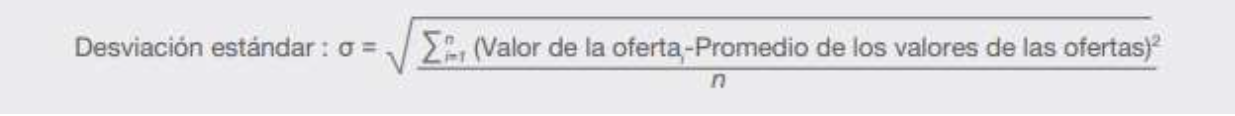 Donde, n= número de ofertas4. Determinar el valor mínimo aceptable para la Entidad, según la siguiente fórmulaVALOR MÍNIMO ACEPTABLE = MEDIANA - DESVIACIÓN ESTÁNDARLa Entidad puede identificar como posibles ofertas artificialmente bajas a todas las ofertas que cuenten con valores por debajo del valor mínimo aceptable. Se incorporará en la resolución de adjudicación una explicación detallada y completa de la metodología que utilizó para identificar posibles ofertas artificialmente bajas en el Proceso de Contratación.Lo que se busca con el presente numeral, es evitar que no se ponga en riesgo el proceso de la convocatoria pública, descartar los ofrecimiento por debajo del punto de no pérdida que se puede presentar con el ofrecimiento final de la puja, además, que no se vea afectada la igualdad de los proponentes que presenten ofertas acordes al mercado, o por encima de ese punto de no pérdida y por último, que no se ponga en riesgo el cumplimiento de las obligaciones contractuales como la calidad de los elementos. En el procedimiento de la puja, la Universidad debe verificar que ningún oferente esté por debajo del precio artificialmente bajo calculado en el presente numeral, so pena de ser rechazada la oferta.La Universidad calculará el valor mínimo aceptable en cada uno de los lances y verificará que los valores de cada una de las ofertas estén dentro del rango permisible, de acuerdo al criterio descrito en este numeral, so pena de rechazo de la oferta.PLAZO DE LA PROPUESTA PARA LA EJECUCIÓN DEL CONTRATO.El plazo de ejecución del contrato será de un (1) mes contado a partir de la suscripción del acta de inicio.RECEPCIÓN Y PRESENTACIÓN DE OFERTAS.Con la firma de la propuesta, el oferente declara bajo la gravedad de juramento que no se encuentra incurso en ninguna causal de incompatibilidad e inhabilidad para presentar la oferta.La propuesta debe presentarse foliada, en forma consecutiva ascendente y que sus folios coincidan exactamente con el INDICE que presenten, en carpeta debidamente organizada, en español, sin enmendaduras, tachones ni borrones, y presentarse según cronología del proceso, en la Vicerrectoría Administrativa Calle 4 # 5-30 Segundo Piso Popayán – Cauca.Los sobres 1 y 2 deben marcarse claramente, con la siguiente información:Nombre del oferenteNúmero de la ConvocatoriaEl objetoDirección y teléfono celular del proponenteCorreo electrónicoSobre #1En el sobre # 1 el proponente deberá presentar en su propuesta los documentos habilitantes, es decir los jurídicos, financieros y técnicos, excepto la oferta económica los cuales deberán ser entregados por el ofertante a la hora indicada y deberá depositarse en la urna respectiva.Sobre #2El sobre # 2 deberá contener únicamente la propuesta económica en medio físico y en medio magnético (CD o memoria USB debidamente marcado), la cual debe ser diligenciada en programa Microsoft Excel Versión 2007 o superior, con el fin de que sea compatible con cualquier programa de Hoja de Cálculo. Se debe verificar que el archivo sea copiado correctamente pues muchas veces al realizar el proceso de copiado y pegado, el resultado es un archivo correspondiente a un acceso directo. La propuesta deberá tener una vigencia mínima de noventa (90) días calendario, contados a partir de la fecha de cierre de la Convocatoria.Todos los gastos, derechos, impuestos, tasas, contribuciones que se causen con ocasión de la suscripción y ejecución del contrato, de acuerdo con las normas legales vigentes, serán por cuenta del contratista.Los impuestos que aplican para el contrato que se deriva de este proceso son los siguientes:NOTA: Para la legalización del contrato el proponente favorecido debe asumir el costo de la Estampilla “Universidad del Cauca 180 años”, la cual tiene una tarifa del 0.5% del valor contratado.No se aceptarán propuestas enviadas vía fax, correo electrónico o entregado en otras oficinas de la Universidad del Cauca, ni las entregadas después de la fecha y hora señalada.Para efectos de establecer las inhabilidades previstas en la normatividad vigente, al momento de recibir la oferta, se dejará constancia escrita de la fecha y hora exacta de presentación, indicando de manera clara y precisa el nombre o razón social del proponente y el de la persona que en nombre o por cuenta de éste, ha efectuado materialmente la presentación. La persona que efectúe materialmente la presentación de la oferta sólo lo podrá hacer para un solo oferenteLos proponentes por la sola presentación de su propuesta autorizan a la Universidad del Cauca, para constatar y verificar toda la información que en ella suministra, dentro del proceso de revisión.Una propuesta por oferente: el oferente deberá presentar solamente una propuesta, ya sea por sí solo o como integrante de un consorcio o unión temporal. El Oferente no podrá ser socio de una firma que simultáneamente presente propuesta por separado, salvo el caso de las sociedades anónimas abiertas de lo contrario su propuesta será objeto de rechazo.PROPUESTAS EXTEMPORÁNEASNo se permitirá el depósito de propuestas en la urna destinada por la UNIVERSIDAD DEL CAUCA para tal fin, por fuera del plazo de la presente convocatoria pública, acorde a la cronología del proceso.  En tal caso, la oferta será rechazada.RETIRO, MODIFICACIÓN O ADICIÓN DE LAS PROPUESTASSi un ofertante desea retirar su propuesta deberá presentar una solicitud escrita en tal sentido, ante el Presidente de la Junta de Licitaciones y Contratos de la Universidad del Cauca, antes de la fecha de cierre de la convocatoria pública. La propuesta le será devuelta sin abrir, en el momento de la apertura de la urna.No le será permitido a ningún participante, retirar, modificar o adicionar su propuesta después del cierre de la convocatoria pública.ADJUDICACIÓN DEL CONTRATO O DECLARACIÓN DE DESIERTA DE LA CONVOCATORIA.La Universidad del Cauca, adjudicará el contrato al proponente que oferte el menor precio en la subasta pública, una vez efectuada la corrección aritmética. Al proponente favorecido con la adjudicación se le notificará la adjudicación y deberá́ presentarse dentro de los dos (2) días hábiles siguientes, con los documentos para su perfeccionamiento. Así mismo, asumirá el pago de todos los gastos necesarios para su legalización.Si el adjudicatario no concurriere a suscribir el contrato o no hiciere las diligencias necesarias para su legalización dentro del plazo que para tal fin señale la entidad o no demuestre interés en suscribirlo, se adjudicará al siguiente en orden de elegibilidad, siempre y cuando cumpla con las condiciones del pliego y sea favorable para la universidad y se procederá a hacer efectiva la póliza de seriedad aportada.Esta adjudicación se refrendará mediante la resolución expedida por el ordenador del gasto. La notificación del acto administrativo de adjudicación se hará personalmente al proponente favorecido a través de la Secretaría General. La resolución de adjudicación es irrevocable y obliga a la entidad y al adjudicatario. El acto de adjudicación no tendrá recursos administrativos.La Universidad del Cauca podrá declarar desierta la convocatoria pública dentro del término de adjudicación del contrato, únicamente por motivos o causas que impidan la escogencia objetiva de acuerdo con los términos del artículo 6 del Acuerdo 064 de 2008 o porque sobrevengan razones de fuerza mayor o graves inconvenientes que impidan a la Universidad cumplir con las obligaciones contractuales futuras, la anterior circunstancia no da derecho a los oferentes para solicitar indemnización alguna.Contra la resolución de declaratoria desierta no procede ningún recurso.ACLARACIONES Y MODIFICACIONES MEDIANTE ADENDASCualquier aclaración o modificación a los términos de la presente convocatoria pública, o el aplazamiento de las fechas establecidas en el cronograma que la Universidad considere oportuno hacer, será publicada previamente en su página institucional en la sección de contratación, las cuales serán de obligatoria observancia para la preparación de las ofertas.Las respuestas a las observaciones serán publicadas en la página web institucional, en los tiempos estimados en la cronología del proceso.RECHAZO DE LAS PROPUESTASCuando se presenten dos o más Ofertas por el mismo Proponente, bajo el mismo nombre o con Cuando se presenten dos o más Ofertas por el mismo Proponente, bajo el mismo nombre o con nombres diferentes o directamente o como miembro de un Consorcio o Unión temporal. En este caso se rechazarán las dos (2) o más Ofertas en las que concurra dicha situación.Cuando la propuesta presentada por el oferente que también haga parte de una persona jurídica, consorcio o unión temporal que se haya presentado a la presente convocatoria.Cuando el representante legal de la persona jurídica tenga limitaciones para presentar Oferta y definitivamente no se adjunte la autorización del órgano social para la presentación de la misma o presente una autorización que resulte insuficiente de conformidad con lo exigido en el Pliego.Cuando, al momento del cierre del presente proceso, no se cumpla con el requerimiento del objeto social o con la duración exigida para las personas jurídicas.Cuando se presente la Oferta en forma subordinada al cumplimiento de cualquier condición o modalidad no prevista en el Pliego de Condiciones.Cuando el Consorcio o Unión Temporal modifique, durante la etapa pre-contractual, los porcentajes de participación de los integrantes.Cuando el Proponente o alguno de sus integrantes se encuentre incurso en alguna inhabilidad o prohibición para contratar previstas en la legislación colombiana.En caso de Ofertas suscritas a través de apoderados, cuando no se presente el respectivo poder junto con la Oferta o cuando éste no se encuentre suscrito por quien debe suscribirlo.Si después de efectuada alguna corrección aritmética en la oferta inicial, el valor ofrecido de algún ítem exceda el valor establecido para cada ítem en el presupuesto oficial.Cuando la persona jurídica proponente individual o integrante de Consorcio o Unión temporal se encuentre en causal de disolución o liquidación obligatoria.Cuando la Oferta sea presentada extemporáneamente de acuerdo con lo establecido en el Pliego de Condiciones.Cuando la propuesta fuera presentada por personas naturales o jurídicas que hayan intervenido, directa o indirectamente en el estudio técnico o participado en la elaboración de los pliegos de condiciones, o por las firmas cuyos socios o personas a su servicio hayan tenido tal intervenciónCuando revisados los documentos de la propuesta se encuentre prueba sumaria de la existencia de alguna ilegalidad o falsedad en los documentos presentados.Cuando abiertos los sobres se encuentre prueba sumaria de la existencia de algún acto o conducta que tenga objeto de colusión o confabulación entre dos o más propuestas.Cuando abiertos los documentos de las propuestas estén incompletas, en cuanto a que no cumplen lo especificado o dejen de incluir alguno de los documentos obligatorios, sin perjuicio del principio de subsanabilidad.Cuando el proponente no incluya la oferta económica en medio impreso, o cuando ésta no esté firmada por quien esté en la obligación de hacerlo.Cuando se evidencie que el número de ítems de la oferta económica inicial es mayor, menor o diferente al número de ítems del presupuesto oficial.Si después de efectuada alguna corrección aritmética en la oferta inicial, se rechazaran sólo aquellas ofertas que superen el presupuesto oficial.Si después de efectuada la fórmula para verificar la oferta presentada por el proponente, se encuentra que es una oferta con precios artificialmente bajos.Cuando el proponente no haga entrega de la garantía de seriedad de la oferta junto con su propuesta.CRONOLOGÍA DEL PROCESODe conformidad con el pronunciamiento del Consejo de Estado de fecha 20 de mayo de 2010:“Oportunidad del requerimiento y la respuesta al mismo de conformidad con la ley 1150 de 2007, las entidades estatales tienen la facultad de solicitar los requisitos o documentos subsanables “hasta la adjudicación”. Considera la Sala que esa locución debe interpretarse “hasta antes de la adjudicación”, en la medida en que para poder adjudicar han de estar verificadas previamente todas las condiciones exigidas para contratar con el Estado. A ello se llega no sólo por el significado mismo de la preposición hasta, sino por la interpretación sistemática de las normas bajo estudio.Según el Diccionario panhispánico de dudas, hasta es una “Preposición que se usa para expresar el término límite en relación con el tiempo, el espacio o la cantidad: No lo tendré listo hasta el viernes; Corrió hasta la casa; Contaré hasta veinte…”. Agrega dicha obra la siguiente explicación: “3. Puede funcionar como adverbio con el sentido de ‘incluso’ y, en ese caso, es compatible con otras preposiciones: Hasta por tu padre haría eso; Son capaces de trabajar hasta con cuarenta grados; Fui a buscarlo hasta a Cuenca (distinto de Fui a buscarlo hasta Cuenca)”Se advierte entonces que la locución legal hasta la adjudicación al no estar acompañada con otra preposición no puede entenderse como “incluso hasta la adjudicación”; por tanto, el término otorgado por la norma para que las entidades estatales ejerzan la potestad de solicitar documentos o informaciones subsanables será hasta antes de la adjudicación.Se reitera que las normas prevén una potestad para la entidad licitante de hacer la solicitud de los requisitos, documentos o informaciones subsanables, vinculando al proponente con el término que ella indique en el requerimiento o en el pliego de condiciones, y en modo alguno, es una autorización o permiso para que los proponentes subsanen lo solicitado “incluso hasta la adjudicación”, incumpliéndose el plazo concedido por la entidad estatal contratante. Se advierte que dicho término debe ser razonable, esto es suficiente para que el proponente logre entregar los documentos o realizar las acciones necesarias para completar las informaciones o las probanzas requeridas; razonabilidad que en cada caso deberá fijarla la administración, pudiendo el proponente pedir, también razonadamente, su ampliación”.La recepción de documentos subsanables se hará hasta tres (3) horas hábiles antes de la hora programada en el cronograma para la audiencia pública de puja dinámica. Los documentos presentados por fuera de este plazo, no serán considerados y la oferta será rechazada.CAPITULO IIDOCUMENTOS HABILITANTES DE LA PROPUESTASe deberá tener en cuenta para la presentación de la propuesta a la presente convocatoria pública, las adendas que se le realicen, las aclaraciones que haga la Universidad del Cauca, las actas, notas importantes y resoluciones que se expidan en relación con esta convocatoria.NOTA: Los documentos que no generan calificación, previo análisis de la Junta de Licitaciones y contratos, podrán ser subsanados dentro del plazo establecido en la cronología del proceso.Podrán participar en el presente proceso de selección, todas las personas naturales, en forma conjunta (consorcio o unión temporal), personas jurídicas legalmente constituidas, cuya actividad comercial u objeto social esté relacionada con el objeto a contratar en el presente proceso de selección, que cumplan con todos los requisitos exigidos en el presente documento y que no se encuentren dentro de las inhabilidades e incompatibilidades previstas en la Constitución Política de Colombia y en el acuerdo 064 de 2008; éste último hecho se debe expresar bajo la gravedad de juramento, en la Carta de Presentación de la propuesta, según el (Anexo A).La propuesta debe tener una vigencia de noventa (90) días calendario contados a partir de la fecha de cierre del presente proceso de convocatoria pública, de conformidad con la carta de presentación. Los proponentes deberán extender el período de validez, en razón de la prórroga en los plazos de adjudicación o firma del contrato, so pena de que se entienda que desisten de la misma.Para realizar la verificación del cumplimiento o no de los requisitos habilitantes, de los proponentes a la presente convocatoria pública, se tendrán en cuenta los siguientes factores:DOCUMENTOS JURÍDICOS CARTA DE PRESENTACIÓN DE LA PROPUESTALa propuesta deberá ser suscrita por el representante legal de la firma, el representante de la figura asociativa o la persona natural, utilizando como modelo la carta de presentación suministrada en esta convocatoria pública. Ver (Anexo A), el cual no podrá ser modificado en su contenido, igualmente podrá ser firmada por el apoderado siempre y cuando adjunte el poder debidamente autenticado conforme a la normatividad vigente.Con la firma de la propuesta, el oferente declara bajo la gravedad del juramento no estar inhabilitado para presentar la oferta como persona natural o persona jurídica o por quienes conforman el proponente plural.GARANTÍA DE SERIEDAD DE LA OFERTALa propuesta deberá acompañarse de una garantía bancaria o de una póliza A FAVOR DE ENTIDADES PARTICULARES otorgada por una compañía de seguros legalmente establecida en Colombia acompañada de su correspondiente constancia de depósitos o recibo de pago o certificación expedida por la compañía en donde conste que la póliza no expira por falta de pago de la prima, con el fin de asegurar la firma y perfeccionamiento del contrato por parte del proponente favorecido con la adjudicación.En dicho documento se verificará lo siguiente:Asegurado/Beneficiario: UNIVERSIDAD DEL CAUCA - NIT 891.500.319-2Cuantía: El DIEZ POR CIENTO 10% del valor total del presupuesto oficial establecido para el presente proceso contractual.Vigencia: de noventa (90) días calendario contados a partir de la fecha prevista para el cierre de la invitación.Tomador/Afianzado: la póliza o garantía deberá́ tomarse con el nombre del PROPONENTE o de la razón social que figura en el certificado de Existencia y Representación Legal expedido por la Cámara de Comercio.Cuando la propuesta la presente un Consorcio o Unión Temporal, la garantía de seriedad debe ser tomada a nombre del Consorcio o Unión Temporal (indicando cada uno de sus integrantes y su porcentaje de participación).Firma del representante legal: la póliza o garantía deberá́ firmarse por parte del representante legal del PROPONENTE (tratándose de uniones temporales o Consorcios por el representante designado en el documento de constitución). El PROPONENTE deberá́ ampliar la vigencia de la garantía en caso de presentarse prórrogas en los plazos de la contratación, de la asignación, o de la suscripción del contrato, no cubiertas con la vigencia inicial. Tanto al PROPONENTE favorecido con la contratación como a los demás participantes, se les devolverá́ la garantía de la seriedad de la propuesta cuando esté perfeccionado y legalizado el contrato derivado de la presente invitación, previa solicitud escrita en este sentido. La UNIVERSIDAD hará́ efectiva la totalidad de la garantía, a título de indemnización por perjuicios en los siguientes casos:Cuando el PROPONENTE se niegue a prorrogar la garantía de seriedad de la PROPUESTA, en caso que la UNIVERSIDAD decida modificar el calendario de la invitación. Cuando el PROPONENTE, por cualquier motivo, salvo fuerza mayor o caso fortuito debidamente comprobado y aceptado por la UNIVERSIDAD, no cumpliere las condiciones y obligaciones establecidas en el pliego de condiciones o en su PROPUESTA, en especial no suscribir y legalizar el contrato dentro de los tres (3) días hábiles siguientes a la comunicación de su adjudicación.EXISTENCIA Y CAPACIDAD LEGALPERSONA NATURAL: Si el proponente es persona natural deberá aportar copia del documento de identidad; registro mercantil renovado en el año 2021, expedido por la Cámara de Comercio con una antelación no superior a un (1) mes a partir de la fecha prevista para el cierre del proceso, en el cual se indique que su objeto social contiene las actividades o servicios que correspondan o estén relacionados con el objeto de la presente invitación.PERSONA JURÍDICA: Deberá acreditar su existencia, objeto social, representación legal, facultades del representante y duración de la sociedad, mediante el Certificado de Existencia y Representación Legal expedido por la Cámara de Comercio o la autoridad competente, con una antelación no superior a un (1) mes a partir de la fecha prevista para el cierre de esta convocatoria, en el cual se indique que su objeto social contiene actividades o servicios que correspondan al objeto de la presente invitación. Las personas jurídicas deberán acreditar que su duración no es inferior al término de ejecución del contrato y por lo menos un (1) año más.Autorización para Comprometer a la persona jurídica Cuando el representante legal de la persona jurídica se halle limitado en sus facultades para contratar y comprometer a la misma, el proponente debe presentar copia del acta aprobada de la Junta de Socios o Asamblea respectiva u órgano competente, donde conste que ha sido facultado para presentar oferta y firmar el contrato hasta por el valor total del mismo.CÉDULA DE CIUDADANÍAFotocopia legible de la cédula de ciudadanía o extranjería si fuere el caso: Anexar documento del proponente persona natural y representante legal de la persona jurídica. Aplica para cada uno de los miembros de Consorcios y Uniones Temporales.DOCUMENTO DE CONFORMACIÓN DE CONSORCIO O UNIÓN TEMPORALEn el caso de los consorcios y uniones temporales, cada uno de sus integrantes acreditará los requisitos y documentos antes mencionados, tanto si el integrante es persona natural como si es persona jurídica y cada uno de los integrantes deberá tener una participación en la estructura plural no inferior al 30%.En caso de Consorcio o Unión Temporal, los proponentes indicarán dicha calidad, para lo cual anexará el documento de constitución, el cual debe establecer el nombre y/o razón social de todos sus integrantes, sus números de identificación, los términos y extensión de la participación, la designación de la persona que los representará, una dirección, teléfono y correo electrónico de contacto, y señalará las reglas básicas de la relación entre ellos y su responsabilidad.El Proponente deberá presentar el documento que acredite la conformación del Consorcio y/o Unión Temporal, de acuerdo con el Anexo C, para el caso de consorcio y de acuerdo con el Anexo D para el caso de unión temporal, INDICANDO LA PARTICIPACIÓN Y RESPONSABILIDADES DENTRO DE LA UNIÓN TEMPORAL O CONSORCIO.Los integrantes del Consorcio o de la Unión Temporal no pueden ceder sus derechos a terceros sin obtener la autorización previa, expresa y escrita de la Universidad del Cauca. En ningún caso podrá haber cesión del contrato entre quienes integran el consorcio o unión temporal.La propuesta debe estar firmada por el representante que para el efecto designen los integrantes del consorcio o unión temporal.En el caso de Consorcio y/o Uniones Temporales el representante legal deberá formar parte del Consorcio o Unión Temporal y anexar copia del documento de identificación.INSCRIPCIÓN Y CLASIFICACIÓN EN EL REGISTO ÚNICO DE PROPONENTESEl oferente deberá presentar el registro único de proponentes vigente y en firme con fecha de expedición anterior al cierre de la presente convocatoria no mayor a treinta (30) días calendario.Las personas que hayan renovado el RUP y se encuentre en firme deberán presentar el documento renovado en el año 2022, de no encontrarse en firme la renovación deberán presentar el documento renovado en el año 2021, junto con el recibo de pago que indica que hay un proceso de renovación en trámite. En cualquiera de los dos casos, el oferente deberá presentar el registro único de proponentes con fecha de expedición anterior al cierre de la presente convocatoria no mayor a treinta (30) días calendario.El oferente (persona natural/persona jurídica) deberá estar inscrito en al menos dos (2) de los códigos UNSPSC que se describen a continuación, resaltando en el RUP el renglón donde se encuentre dicho registro e indicando el número de folio, para facilitar el proceso de verificación, para facilitar el proceso de verificación.Cuando se trate de consorcios o uniones temporales, cada uno de sus integrantes deberán estar inscritos en al menos uno (1) de los códigos UNSPSC antes descritos.CARTA DE ACEPTACIÓN DEL PRESUPUESTO OFICIALEl proponente deberá adjuntar a la propuesta carta suscrita por el representante legal de la persona jurídica, persona natural o representante del consorcio o unión temporal, donde manifieste el conocimiento, la aceptación y el cumplimiento de todos y cada uno de los ítems relacionados y contenidos en el Presupuesto Oficial del pliego de condiciones. (Según Anexo I).El propósito de esta carta es el de rectificar las posibles inconsistencias que puedan presentarse en la propuesta económica, por tanto, si la misma presenta inconsistencias y la carta de aceptación de requisitos técnicos mínimos y de aceptación del presupuesto oficial no fue aportada en el sobre #1, la propuesta será rechazada. Contrario sensu, si la oferta económica no presenta inconsistencias de ninguna índole, la propuesta no será rechazada por la ausencia de esta carta.Así mismo, será RECHAZADA la Propuesta si la Oferta Económica no está suscrita por el Representante legal del proponente.RUT.Se debe presentar copia del Registro Único Tributario (RUT) del proponente persona natural, persona jurídica y cada uno de los integrantes del consorcio o unión temporal, indicando a que régimen pertenece y que esté vigente. Si el adjudicatario es un Consorcio o Unión Temporal, deberá realizar oportunamente el trámite para obtener el RUT y NIT correspondiente.ACREDITACIÓN DE LOS APORTES A LOS SISTEMAS DE SEGURIDAD SOCIAL INTEGRAL Y PARAFISCALESCuando el proponente sea una persona jurídica, Debe presentar una certificación (expedida por el Revisor Fiscal, cuando éste exista de acuerdo con los requerimientos de la Ley, o por el Representante Legal, cuando no se requiera Revisor Fiscal), en la que se indique que se encuentran al día en el pago de los aportes de sus empleados a los sistemas de salud, riesgos laborales, pensiones y parafiscales. Dicho documento debe certificar que, a la fecha prevista para la recepción de documentos, ha realizado el pago de los aportes correspondientes a la nómina de los últimos seis (6) meses, contados a partir de la citada fecha, en los cuales se haya causado la obligación de efectuar dichos pagos.En caso de presentar acuerdo de pago con las entidades recaudadoras respecto de alguna de las obligaciones mencionadas deberá manifestar que existe el acuerdo y que se encuentra al día en el cumplimiento del mismo. En este evento el oferente deberá anexar certificación expedida por la entidad con la cual existe el acuerdo de pago. Cuando se trate de Consorcios o Uniones Temporales, cada uno de sus miembros integrantes que sea persona jurídica, deberá aportar el certificado aquí exigido.Cuando el proponente sea una persona natural, Debe presentar una certificación, expedida por la persona natural oferente en la que declare bajo la gravedad de juramento que ha cumplido con el pago de los aportes a los sistemas de Salud, Riesgos Laborales y Pensiones como persona natural e independiente y cuando ha habido lugar a ello a los aportes parafiscales a las Cajas de Compensación Familiar, Instituto Colombiano de Bienestar Familiar y Servicio Nacional de Aprendizaje SENA, como persona natural e independiente y de sus empleados durante los seis (6) meses anteriores a la fecha de cierre de la presente convocatoria, en los cuales se haya causado la obligación de efectuar dichos pagos.En caso de no estar obligado al pago de parafiscales deberá anexar declaración en tal sentido (precisando que no está obligado por no tener personal dependiente)Cuando se trate de Consorcios o Uniones Temporales, cada uno de sus miembros integrantes que sea persona natural, deberá aportar la certificación aquí exigida.COMPROMISO DE TRANSPARENCIA:El proponente deberá presentar el formulario previsto en el Anexo J, debidamente diligenciado y suscrito por el proponente, su representante legal, representante o apoderado.PAZ Y SALVO EXPEDIDO POR LA DIVISIÓN DE GESTIÓN FINANCIERA DE LA UNIVERSIDAD DEL CAUCA.Con una vigencia menor a treinta (30) días calendario a la fecha de la audiencia de adjudicación de la presente convocatoria según la forma como se constituya el proponente: de la persona natural, de la Persona Jurídica y de cada uno de los integrantes del Consorcio o Unión Temporal, este documento podrá ser expedido con posterioridad al cierre siempre y cuando no sobrepase el término establecido para subsanar.El trámite para la solicitud y expedición DE PAZ Y SALVOS deberá realizarse de la siguiente manera:Se deberá solicitar la factura, indicando el NIT o número de documento de identidad y adjuntando copia escaneada del mismo al correo institucional credito@unicauca.edu.co con copia al correo institucional viceadm@unicauca.edu.co, una vez cancelada la factura se deberán remitir los siguientes documentos: factura cancelada, solicitud y anexos, al correo jhonnypacheco@unicauca.edu.co, con copia a wbenavides@unicauca.edu.co.CERTIFICADO DE ANTECEDENTES FISCALES, DISCIPLINARIOS Y JUDICIALESPara el proponente persona natural o persona jurídica, representante legal de la persona jurídica, representante del consorcio o unión temporal y cada uno de sus integrantes, con fecha de expedición no mayor a un (1) mes anterior a la fecha de cierre de la presente invitación.REGISTRO NACIONAL DE MEDIDAS CORRECTIVAS.En atención a la entrada en vigencia de la Ley 1801 de 2016 (Código de Policía) la página web de la Policía Nacional puso a disposición el sitio Sistema Registro Nacional de Medidas Correctivas RNMC para la consulta de infracciones a la mencionada Ley. Es importante tener en cuenta que la persona que no pague las multas establecidas en la Ley 1801 de 2016 "Por la cual se expide el Código Nacional de Policía y Convivencia" no podrá celebrar o renovar contratos con el Estado. En caso de que el proponente esté reportado en el citado registro y no se demuestre que a la fecha de cierre del presente proceso ha cumplido con las obligaciones que se hayan generado, dentro de los plazos otorgados, quedará inhabilitado para contratar con el estado y por ende su propuesta será RECHAZADA.DOCUMENTOS FINANCIEROS (Sobre No. 1)La evaluación financiera se realizará con base en la información consignada en el Registro Único de proponentes. Los siguientes documentos deben ser presentados por cada uno de los oferentes que se presenten ya sea en forma individual o como integrantes del Consorcio o Unión Temporal.CAPACIDAD FINANCIERA.Los indicadores financieros miden la fortaleza financiera del oferente y para el presente proceso el mismo deberá acreditar los siguientes requisitos de capacidad financiera:DOCUMENTOS TÉCNICOS EXPERIENCIA ESPECÍFICA DEL PROPONENTECon el fin de verificar la experiencia específica para la contratación del objeto de la presente convocatoria, el proponente debe demostrar la ejecución de:MÁXIMO tres (03) contratos, donde se pueda verificar que los equipos suministrados estén relacionados con los de la presente convocatoria pública, y cuya sumatoria del valor total ejecutado sea igual o superior al presupuesto oficial.La experiencia específica se acreditará mediante la presentación de las correspondientes actas de liquidación y/o actas de recibo final y/o certificaciones de la ejecución de los contratos relacionados en el formulario de experiencia específica (Anexo G) suscritas por la entidad contratante. Los contratos que aporte el oferente para demostrar su experiencia, deberán haberse ejecutado y liquidado antes del cierre de la presente convocatoria.Los documentos presentados para acreditar la experiencia deberán contener como mínimo el número del contrato, objeto del contrato, fecha de inicio, fecha de finalización, el valor total ejecutado, las actividades ejecutadas y su precio, y el porcentaje de participación cuando se haya ejecutado en forma asociativa. De no contener la información podrá ser complementado con otro documento firmado por el contratante. Si existiese en los documentos que acrediten la experiencia, nota o salvedades que indiquen directamente inconformidades o insatisfacción con el recibo del objeto del contrato, la entidad no considerará válida esa experiencia. En caso que el proponente relacione o anexe un número superior a TRES (03) contratos, para efectos de evaluación de la experiencia, únicamente se tendrán en cuenta los primeros contratos relacionados en el Formulario de experiencia (Anexo G) en orden consecutivo. Los proponentes deberán diligenciar toda la información requerida en el Formulario de experiencia.Los contratos deberán haber sido suscritos por el oferente ya sea individualmente o en consorcio o unión temporal con entidades públicas o privadas, estas últimas necesariamente deberán ser personas jurídicas.Cuando se trate de compras mediante Acuerdo Marco de Precios deberá anexar la orden de compra y la certificación del cliente.En ofertas presentadas por consorcios o uniones temporales, cada uno de los integrantes deben acreditar como mínimo el 30% de la experiencia específica en relación con el presupuesto oficial, en máximo dos (2) contratos (Podrá incluir la experiencia que se aporta como específica del proponente plural).La Universidad de Cauca tendrá en cuenta la experiencia que presenten los proponentes en calidad de Consorcio y Unión Temporal, proporcional a su participación en dichas alianzas comerciales.Para la sumatoria del VALOR TOTAL EJECUTADO (VTE) que acredita la experiencia específica se tendrá en cuenta el valor facturado actualizado de los contratos aportados por el proponente.Para tales efectos, deberá allegar diligenciado con su propuesta, el formato que se especifica según Anexo G “EXPERIENCIA ACREDITADA DEL PROPONENTE”, previsto en el pliego de condiciones.Cada contrato que el proponente aporte como experiencia específica deberá estar inscrito en el registro único de proponentes – RUP en el código UNSPSC exigido en el numeral 2.1 literal (d) del presente pliego de condiciones. El RUP deberá estar vigente y en firme, de lo contrario el proponente quedará INHABILITADO.Cuando el contrato o su respectiva certificación den cuenta que el contratista actuó bajo la modalidad de Consorcio o Unión Temporal, se deberá especificar y certificar el porcentaje (%) de participación de cada uno de los miembros, ya que para la sumatoria del VALOR TOTAL EJECUTADO solo se tendrá en cuenta el porcentaje en que haya participado en cada contrato aportado.En caso de estructura plural, el oferente que aporte más del 40% de la experiencia específica relacionada con el criterio de VTE, debe tener por lo menos una participación del 40%.Si el contrato incumple cualquiera de los requisitos anteriores NO SERÁ tenido en cuenta para la evaluación.VALOR TOTAL EJECUTADOEl valor total ejecutado de cada proponente, se calculará mediante la siguiente expresión:VTE  VFAjj1Donde,A partir del valor facturado por concepto de cada contrato presentado, se determina el valor facturado actualizado (VFAj) de cada contrato (j) expresándolo en salarios mínimos mensuales legales, así:Se tomará el valor en SMMLV correspondiente a la fecha de terminación del contrato; para tal fin se tendrá en cuenta la EVOLUCIÓN DEL SALARIO MÍNIMO MENSUAL LEGAL.EVOLUCIÓN DEL SALARIO MÍNIMO MENSUAL LEGALPara determinar el valor facturado actualizado, se aplica la siguiente expresión:VFAj	VFjSMML (año de terminación del contrato)Donde,Para efectos de la evaluación de EXPERIENCIA por VALOR TOTAL EJECUTADO se aplicará la siguiente fórmula:VTE ≥ PODonde,Si el proponente no cumple este requisito se calificará NO HÁBIL para el proceso al cual presenta propuesta.Si el contrato aportado para acreditar la experiencia se ejecutó bajo la modalidad de consorcio o unión temporal, el valor a considerar será el equivalente al porcentaje de participación que tuvo el integrante que la pretenda hacer valer.El oferente deberá diligenciar el Anexo G: EXPERIENCIA ESPECIFICA DEL PROPONENTE que se publicará en el presente proceso, este documento deberá presentarse en medio físico debidamente firmado y en medio magnético (memoria USB o CD, formato Excel versión 97 o superior).CATÁLOGOS O FICHAS TÉCNICASEl oferente deberá anexar catálogos y/o fichas del equipo EQUIPO DE ESPECTROSCOPIA “TIPO” THERMO SCIENTIFIC, sus partes y/o elementos, los cuales deben cumplir mínimo con las especificaciones técnicas descritas en el presente documento.CERTIFICACIÓN COMO DISTRIBUIDOR AUTORIZADOLos proveedores interesados en la convocatoria deberán aportar en el marco de la misma, certificación del fabricante donde se pueda verificar que es distribuidor autorizado de los elementos que integran el EQUIPO DE ESPECTROSCOPIA “TIPO” THERMO SCIENTIFIC. El certificado debe tener una vigencia no superior a tres (3) meses al cierre del proceso.ESPECIFICACIONES TÉCNICAS MÍNIMASEl proponente deberá cumplir o superar con la presentación de la oferta las condiciones técnicas mínimas establecidas en el numeral 1.4. Para ello deberá diligenciar y aportar el (Anexo E) donde se especifica que cumple con las especificaciones técnicas con las que ejecutará el contrato en caso de resultar adjudicatario del presente proceso. En caso de ofertar especificaciones técnicas inferiores a las solicitadas en el presente proceso la oferta será rechazada.PROPUESTA ECONÓMICA INICIAL (Sobre #2)2.4.1. Propuesta Económica inicialPara ser tenida en cuenta la oferta, deberá utilizarse el modelo suministrado en esta convocatoria pública y ser suscrita por el representante legal o por la persona legalmente autorizada para ello debidamente diligenciado (ANEXO B) indicando las cantidades, precios unitarios y valores totales, en cifras redondeadas sin decimales (Con la función redondear de Excel), además, deberá entregarse en medio físico y en medio magnético (CD o memoria USB debidamente marcado), la cual debe ser diligenciada en programa Microsoft Excel Versión 2007 o superior, con el fin de que sea compatible con cualquier programa de Hoja de Cálculo.El participante deberá allegar la Propuesta Económica inicial, en la cual se consignará el valor inicial de Precio ofrecido mediante el diligenciamiento del Anexo N°. B. El ofrecimiento económico debe presentarse debidamente diligenciado dentro del sobre separado y cerrado identificado como “el Sobre No 2” y será abierto al momento de inicio de la audiencia pública de la puja dinámica Presencial. Esta propuesta inicial debe realizarse acorde con las siguientes reglas:El ofrecimiento económico deberá realizarse en pesos colombianos.El precio de oferta inicial corresponderá al valor total de la oferta IVA incluido.El proponente deberá ajustar al peso los precios que relacione, bien sea por exceso o por defecto; en caso contrario, la UNIVERSIDAD efectuará dicho ajuste.El Anexo No. B de Propuesta Económica Inicial forma parte integral de la propuesta y del contrato que llegare a celebrarse.Para determinar el valor de la oferta inicial indicado por el Proponente en Formato contemplado en el Anexo No. B de su Propuesta Económica, éste deberá incluir los costos a los que haya lugar, y en los que deba incurrir para la ejecución del contrato (Se debe discriminar él IVA).En la audiencia de PUJA DINÁMICA PRESENCIAL se revisarán las operaciones aritméticas de las propuestas presentadas y en caso de error serán corregidas. Serán de exclusiva responsabilidad del proponente los errores u omisiones en que incurra en su propuesta inicial de precio y en los lances que efectúe, debiendo asumir los mayores costos y/o pérdidas que se deriven de dichos errores u omisiones.Este cuadro no se podrá adicionar, modificar, suprimir o en todo caso alterar la información contenida conservando también su formato de celdas y columnas, toda vez que dicha información se requiere para la comparación de las ofertas. Igualmente, si la propuesta económica y valor total de la propuesta no está debidamente firmado por quien está en la obligación legal de realizarlo, la Universidad lo entenderá como falta de ofrecimiento en el aspecto económico lo cual llevará al rechazo de la propuestaCon el diligenciamiento de la propuesta económica, el proponente acepta que conoce en su totalidad las especificaciones técnicas. El valor de la propuesta inicial de precio debe incluir la totalidad de los costos directos e indirectos para la completa y adecuada ejecución del contrato objeto del presente Proceso de Selección, así como todas las contribuciones fiscales y parafiscales (impuestos, tasas, etc.), establecidas por las diferentes autoridades nacionales, departamentales, distritales o municipales, con excepción de los que estrictamente correspondan a la UNIVERSIDAD. Por lo tanto, los precios que se propongan deberán considerar tales conceptos2.4.2. VALOR FINAL DE LA OFERTAEl oferente deberá presentar ajustada su oferta inicial al valor que lo hizo adjudicatario del proceso, disminuyendo los precios de los ítems relacionados en el Anexo B en números enteros, de tal forma que ninguno de ellos supere el valor unitario consignado en su propuesta inicial y que el valor total sea igual o menor al valor que resultare de la puja.CAPITULO IIIASPECTOS GENERALES DEL CONTRATOPLAZOS DE SUSCRIPCIÓN Y LEGALIZACIÓNPRESENTACION DE DOCUMENTOS PARA PERFECCIONAMIENTO, LEGALIZACIÓN Y EJECUCIÓNEl adjudicatario deberá suscribir el contrato dentro de los tres (03) días hábiles siguiente a la fecha de notificación de la resolución de adjudicación.El contratista tendrá tres (03) días hábiles contados a partir de la suscripción del contrato para cumplir con los requisitos de legalización (constitución de póliza y pago de estampilla “Universidad del Cauca 180 años”).Si el adjudicatario no suscribe el contrato ni cumple con los requisitos de legalización dentro de los plazos señalados, la Universidad podrá adjudicar el contrato al proponente calificado en segundo lugar en la puja dinámica, mediante resolución motivada, dentro de los dos (02) días hábiles siguientes.Si el adjudicatario no suscribe el contrato y demás trámites necesarios para su legalización dentro del término señalado, quedará a favor de la Universidad del Cauca en calidad de sanción, el valor de la garantía de seriedad de la propuesta, sin menoscabo de las acciones legales conducentes al reconocimiento de perjuicios causados y no cubiertos por el valor de la misma.El plazo de la ejecución rige a partir de la firma del acta de Iniciación, previo perfeccionamiento y cumplimiento de los requisitos de legalización del contrato.El contratista se obliga a atender las instrucciones impartidas por el supervisor designado por la Universidad del Cauca.El adjudicatario para suscribir el contrato deberá encontrarse a paz y salvo con las entidades u organismos del Estado.FORMA DE PAGOLa Universidad del Cauca pagará el valor total del contrato de la convocatoria pública, en pesos colombianos, mediante una única acta de pago equivalente al cien por ciento (100%), la cual se establece contra entrega, a través de la consignación en la cuenta bancaria que el contratista señale de las entidades financieras afiliadas al sistema automático de pagos, previos los descuentos de Ley, por intermedio de la Universidad, previa presentación de los siguientes documentos:Factura o documento equivalente de conformidad con la normatividad que se encuentre vigente.Acta de ingreso de los bienes entregados al almacén de la Universidad del Cauca.Certificaciones de cumplimiento y el acta de recibo a satisfacción expedidas por parte del supervisor, en las que se consignarán las cantidades suministradas, los precios unitarios y los valores totales de los elementos e insumos entregados.Certificación expedida por el revisor fiscal o representante legal donde conste la afiliación obligatoria y pago actualizado del personal que requiera en desarrollo del contrato, al Sistema General de Seguridad Social y parafiscales conforme a la Ley.Evaluación de proveedor suscrita por el supervisor del contrato.La UNIVERSIDAD sólo adquiere obligaciones con el proponente favorecido en el presente proceso y bajo ningún motivo o circunstancia aceptará pagos a terceros.El pago será cancelado en pesos colombianos, a través de la consignación en la cuenta bancaria que el contratista señale de las entidades financieras afiliadas al sistema automático de pagos, previos los descuentos de Ley, por intermedio de la Universidad.ANTICIPO: Para el presente proceso la Universidad del Cauca NO entregará anticipoLA SUPERVISIONLa supervisión de la presente convocatoria pública la realizará un servidor universitario que para el efecto designe el Rector de la Universidad, el cual asumirá las funciones y responsabilidades conforme al Acuerdo 064 de 2008, ley 1474 de 2011 y ley 734 de 2002.GARANTÍASEl proponente favorecido con la adjudicación del contrato deberá constituir a favor de la Universidad las siguientes pólizas:Cumplimiento, en cuantía del veinte por ciento (20%) del valor total del contrato y con una vigencia igual a la duración del contrato y dos (2) meses más.Calidad y correcto funcionamiento, por el cincuenta por ciento (50%) del valor del contrato y con un tiempo de duración del contrato y un (1) año más.Salarios y prestaciones sociales: por el diez por ciento (10%) del valor del contrato y con un tiempo de duración del contrato y tres (3) años más.Provisión de repuestos y accesorios: En cuantía del diez (10%) por ciento del valor total del contrato, con vigencia de dos (2) años, contados a partir del recibo a satisfacción del contrato.Para efectos de tramitar el acta de aprobación de la póliza el Contratista deberá:Entregar en las oficinas de LA UNIVERSIDAD DEL CAUCA/Vicerrectoría de Investigaciones, ubicadas en la Calle 4 No. 5-30, segundo piso el original de las garantías para su aprobación.Restablecer el valor de la garantía cuando éste se haya visto reducido por razón de las reclamaciones efectuadas por LA UNIVERSIDAD.Ampliar el valor de la garantía otorgada o su vigencia, en cualquier evento en que se adicione el valor del contrato o se prorrogue su término, según el casoUna vez iniciada la ejecución del contrato, en caso de incumplimiento del respectivo contratista de la obligación de obtener la ampliación de la garantía, su renovación, de restablecer su valor o de otorgar una nueva garantía que ampare el cumplimiento de las obligaciones que surjan por razón de la celebración, ejecución y liquidación del contrato, el contratista autoriza a la UNIVERSIDAD a solicitar la modificación correspondiente y asume el valor de la prima.OBLIGACIONES.OBLIGACIONES DEL CONTRATISTAEl proponente a quien se le adjudique el contrato, además de estar obligado al cumplimiento del objeto contractual, de acuerdo con el servicio a suministrar establecidos en la presente convocatoria, deberá cumplir con las siguientes obligaciones:Entregar la totalidad de los productos adquiridos a título de compraventa dentro del plazo establecido en el presente proceso, de acuerdo con las características técnicas exigidas y la oferta económica aceptada, en el lugar y fecha señalada por el supervisor. Reemplazar los productos que presenten defectos sin costo adicional para la Entidad, dentro de los ocho (8) días hábiles siguientes al requerimiento por parte del supervisor del contrato.Si los bienes e insumos son de procedencia extranjera, deberá aportar el certificado de importación correspondiente, además de todos los manuales, garantías e instructivos en formato original y traducidos al español.Constituir la garantía única de cumplimiento requerida por la Entidad dentro de los tres (3) días calendario siguientes al perfeccionamiento del contrato.Allegar a la UNIVERSIDAD para el trámite del pago, certificación del representante legal o del revisor fiscal según el caso, sobre el pago de los aportes al Sistema de Seguridad Social (salud, pensión y riesgos laborales) y parafiscales (Caja de Compensación Familiar, SENA e ICBF), de los empleados del CONTRATISTA, de conformidad con lo establecido en el artículo 50 de la Ley 789 de 2002, y demás normas concordantes.Acatar los protocolos de bioseguridad de la Universidad del Cauca.Acatar las instrucciones que para el desarrollo del contrato le imparta la UNIVERSIDAD por conducto del supervisor del Contrato.Informar oportunamente al supervisor del contrato sobre las imposibilidades o dificultades que se presenten en la ejecución del mismo y ofrecer alternativas para garantizar la buena ejecución del contrato. Suscribir los documentos contractuales necesarios para la ejecución y el acta de liquidación, si hubiere lugar.Asumir los gastos y riesgos que implica el desarrollo del contrato bajo su propia responsabilidad.Las demás que sean necesarias para dar cumplimiento al objeto contractual o que se hayan indicado en la oferta o anexos.OBLIGACIONES DE LA UNIVERSIDADAprobar la póliza que garantiza el contrato.Suscribir el acta de inicioSuministrar oportunamente la información suficiente y requerida por el contratista para la ejecución del contrato.Aprobar por intermedio del supervisor la entrega e instalación del servicio objeto del contrato.Efectuar los trámites necesarios para el pago dentro de los plazos establecidos.Realizar los pagos previa presentación correcta por parte del contratista, los documentos requeridos y acorde con los plazos establecidos por la UNIVERSIDAD.Liquidar el contrato en caso de que aplique.Las demás que sean necesarias acordes con la naturaleza del contrato.DOCUMENTOS DEL CONTRATOLos siguientes son los documentos del contrato y a él se consideran incorporados:El estudio técnico con sus anexos.El Pliego de Condiciones y sus anexos.Las adendas expedidas por la UNIVERSIDAD.La propuesta en todas sus partes y aceptada por la UNIVERSIDAD.El informe de evaluación.Acta de audiencia de la Puja Dinámica PresencialLa Resolución de Adjudicación.La Garantía Única aprobada por la UNIVERSIDAD.Las demás actas y documentos correspondientes a la ejecución contractualAtentamente,DEIBAR RENÉ HURTADORectorProyectó aspectos técnicos: Diego Fernando Roa Acosta. Director Proyecto ID 5637Proyectó aspectos jurídicos: Diana C. Tovar – Contratista O.A.JRevisó:	 Yonne Galvis Agredo – Jefe Oficina Asesora JurídicaANEXO AFORMATO DE CARTA DE PRESENTACIÓN DE LA PROPUESTAPopayán, ________ de  2022SeñoresUNIVERSIDAD DEL CAUCACiudad.El suscrito_________________________________________________legalmente autorizado para   actuar   en  nombre  de _____________________________________de acuerdo con las estipulaciones establecidas en la CONVOCATORIA PÚBLICA Nº ___ de 2022, de la Universidad del Cauca, hago llegar a Ustedes la siguiente propuesta para ADQUISICION DE UN  EQUIPO DE ESPECTROSCOPIA “TIPO” THERMO SCIENTIFIC, EN EL MARCO DEL PROYECTO DE INVESTIGACIÓN “FORTALECIMIENTO AGROINDUSTRIAL DE LA QUÍNOA MEDIANTE EL ESCALAMIENTO DE PROTOTIPOS EN AMBIENTES RELEVANTES PARA LA INDUSTRIA CAUCANA –- SGR ID 5637. S.S.F.Para tal efecto declaro:Que esta propuesta y el contrato que llegare a celebrarse solo compromete al firmante de esta carta o a quien representa.Que ninguna entidad o persona distinta del firmante tienen interés comercial en esta propuesta, ni en el contrato probable que de ella se derive.Bajo la gravedad de juramento, que se entiende presentado con la firma de la propuesta, que conozco el área donde se suministrará el servicio, que he investigado sobre las características, localización y naturaleza de sus instalaciones.Que he leído, conozco y aceptó las especificaciones técnicas establecidas por la Universidad del Cauca en el presupuesto oficial.Que he leído, conozco la información general y demás documentos de la presente convocatoria y acepto las especificaciones y demás requisitos en ellos contenidos.Que asumo el reconocimiento y asunción de los riesgos previsibles que puedan surgir en la ejecución del contrato.Que la información correspondiente a la experiencia requerida y sus soportes, son veraces.Bajo la gravedad de juramento que no me hallo incurso en ninguna de las causales de inhabilidades e incompatibilidades señaladas por la ley.Bajo gravedad de juramento que me encuentro a paz y salvo por concepto de impuestos sobre la renta y complementarios a la fecha de cierre de la presente convocatoria.Que el régimen tributario al cual pertenezco es  	Que no hemos sido sancionado(s) mediante acto administrativo ejecutoriado por ninguna Entidad Oficial dentro de los últimos dos (2) años anteriores a la fecha límite de entrega de las propuestas.Aceptamos y reconocemos que cualquier omisión en la que hayamos podido incurrir y que pueda influir en nuestra oferta, no nos eximirá de la obligación de asumir las responsabilidades que nos llegue a corresponder como futuros contratistas y renunciamos a cualquier reclamación, rembolso o ajuste de cualquier naturaleza, por cualquier situación que surja y no haya sido contemplada por nosotros en razón de nuestra falta de diligencia en la obtención de la información.Que me comprometo a suministrar el servicio en el plazo establecido en la presente convocatoria, a partir de la legalización del contrato.Que el proponente, los miembros que lo integran si fuere el caso y el representante legal no está (n) reportado (s) en el Boletín de Responsables Fiscales, disciplinarios y judiciales, expedido por la Contraloría General de la República, Procuraduría y Policía respectivamente.La oferta se presenta para los ítem: ____________Que la presente propuesta técnico-jurídica consta de:__________(      ) folios debidamente numerados ______________Acusamos recibo de las adendas Nros. _________Atentamente,Firma del proponente ______________________________________________Nombre del proponente ____________________________________________C. No. _____________________  ______de  ___________________________Dirección de correo ___________ ____________________________________Correo electrónico ______________ __________________________________Teléfono _____________________  __________________________________Ciudad ______________________   __________________________________ANEXO B OFERTA INICIALCONVOCATORIA PÚBLICA No. _________DE 2022_________________________FIRMANOMBRE DEL PROPONENTE:	__________________________________NIT:					__________________________________REPRESENTANTE LEGAL:		__________________________________ANEXO CPARTICIPACION CONSORCIOSeñoresUNIVERSIDAD DEL CAUCAPopayánLos  suscritos ____________________________ y ___________________________, quienes actuamos en nombre de _________________________ y _______________________, manifestamos nuestra decisión de participar como Consorcio, en la CONVOCATORIA Nº ___ de 2022, cuyo objeto se refiere a realizar la ADQUISICION DE UN  EQUIPO DE ESPECTROSCOPIA “TIPO” THERMO SCIENTIFIC, EN EL MARCO DEL PROYECTO DE INVESTIGACIÓN “FORTALECIMIENTO AGROINDUSTRIAL DE LA QUÍNOA MEDIANTE EL ESCALAMIENTO DE PROTOTIPOS EN AMBIENTES RELEVANTES PARA LA INDUSTRIA CAUCANA –- SGR ID 5637. S.S.FDenominación: el Consorcio se denomina ____________________________________Integración: El Consorcio está integrado por:      Nombre	                                             Nit o CC.	                        % de participación____________________________       _____________________        ________________B.  ____________________________       _____________________        ________________Duración: La duración del Consorcio se extenderá desde la presentación de la propuesta, por el término del contrato y año más.Responsabilidad: Los consorciados responderemos solidariamente por el cumplimiento total de todas y cada una de las obligaciones derivadas de la propuesta y del contrato.Representante: Para todos los efectos, el representante de consorcio es __________________________ identificado (a) con la cédula de ciudadanía No. ________________expedida en _______________, quien está expresamente facultado para firmar y presentar la propuesta y, en caso de ser favorecido en la adjudicación, para celebrar el contrato y efectuar su liquidación, con el fin de cumplir con las obligaciones contractuales que adquiera el Consorcio.Sede del Consorcio:   Dirección: _______________________________________________________________Teléfono: _______________________________________________________________Correo Electrónico: _______________________________________________________Para constancia se firma en Popayán, a los _______________ de 2022Firma	                                                              FirmaC. C. No. ______________	de___________    C. C. No. _____________ de _____________ANEXO DPARTICIPACION UNIÓN TEMPORALSeñorRectorUNIVERSIDAD DEL CAUCAPopayánLos  suscritos _____________________________ y ________________________, quienes actuamos en nombre de ____________________ y ____________________, manifestamos nuestra decisión de participar como Unión Temporal, en la CONVOCATORIA Nº ___ de 2022, cuyo objeto se refiere a realizar el ADQUISICION DE UN  EQUIPO DE ESPECTROSCOPIA “TIPO” THERMO SCIENTIFIC, EN EL MARCO DEL PROYECTO DE INVESTIGACIÓN “FORTALECIMIENTO AGROINDUSTRIAL DE LA QUÍNOA MEDIANTE EL ESCALAMIENTO DE PROTOTIPOS EN AMBIENTES RELEVANTES PARA LA INDUSTRIA CAUCANA –- SGR ID 5637. S.S.F.Denominación: La Unión Temporal se denomina _________________________________Integración: La Unión Temporal está integrada por:     Nombre	                                       Nit o CC.	                             % de participaciónA. ____________________________   _______________________   __________________B. ____________________________   _______________________   __________________Duración: La duración de la Unión Temporal se extenderá desde la presentación de la propuesta, por el término del contrato y año más.Responsabilidad: Los miembros de la U.T. responderemos individualmente de acuerdo con la participación de cada uno de nosotros en la ejecución del contrato, por el cumplimiento total de todas y cada una de las obligaciones derivadas de la propuesta y del contrato.Representante: Para todos los efectos, el representante de la U.T. es _________________________ identificado (a)  con la cédula de ciudadanía No. _______________expedida en _______________, quien está expresamente facultado para firmar y presentar la propuesta y en caso de ser favorecido en la adjudicación, para celebrar el contrato y efectuar su liquidación, con el fin de cumplir con las obligaciones contractuales que adquiera la Unión Temporal.Sede de la Unión Temporal:   Dirección: ______________________________________________________________Teléfono:  ______________________________________________________________Correo Electrónico: _______________________________________________________Para constancia se firma en Popayán, a los ___________de 2022Firma	                                                                 FirmaC. C. No. ______________	de _____________	C. C. No.____________ de ____________ANEXO EESPECIFICACIONES TÉCNICAS MÍNIMASCONVOCATORIA PÚBLICA No. _________DE 2022SeñoresUniversidad del Cauca Popayán Por medio del presente documento, el suscrito__________________________________ legalmente autorizado para actuar en nombre de la empresa ___________________________, manifiesto que, en caso de resultar adjudicatario del proceso de selección cumpliré con las especificaciones técnicas habilitantes, establecidas en el numeral 1.4  “ESPECIFICACIONES TÉCNICAS” del pliego de condiciones, con el fin de ejecutar el objeto del contrato ADQUISICION DE UN  EQUIPO DE ESPECTROSCOPIA “TIPO” THERMO SCIENTIFIC, EN EL MARCO DEL PROYECTO DE INVESTIGACIÓN “FORTALECIMIENTO AGROINDUSTRIAL DE LA QUÍNOA MEDIANTE EL ESCALAMIENTO DE PROTOTIPOS EN AMBIENTES RELEVANTES PARA LA INDUSTRIA CAUCANA –- SGR ID 5637. S.S.F._____________________________FIRMANOMBRE DEL PROPONENTE:	___________________________________NIT:					___________________________________REPRESENTANTE LEGAL:	___________________________________ANEXO IMODELO CARTA DE ACEPTACIÓN DEL PRESUPUESTO OFICIALSeñoresUNIVERSIDAD DEL CAUCAPopayán - CaucaREFERENCIA:	Convocatoria Pública No. __________ de 2022Fecha: Por medio de la presente, manifiesto que acepto la descripción y unidad de medida de todos y cada uno de los ítems relacionados en el presupuesto oficial del presente proceso de selección, con el fin de cumplir el objeto del contrato ADQUISICION DE UN EQUIPO DE ESPECTROSCOPIA “TIPO” THERMO SCIENTIFIC, EN EL MARCO DEL PROYECTO DE INVESTIGACIÓN “FORTALECIMIENTO AGROINDUSTRIAL DE LA QUÍNOA MEDIANTE EL ESCALAMIENTO DE PROTOTIPOS EN AMBIENTES RELEVANTES PARA LA INDUSTRIA CAUCANA –- SGR ID 5637. S.S.F.Cordialmente, ______________________________________________Nombre y Firma del proponente (s) o de su Representante LegalC.C. No. ANEXO JCARTA DE COMPROMISO DE TRANSPARENCIACONVOCATORIA PÚBLICA No. ___ DE 2022[Fecha]SeñoresUNIVERSIDAD DEL CAUCAPopayán - CaucaRef: COMPROMISO DE TRANSPARENCIARespetados Señores:Por medio de este documento _______________________________________ (nombre o razón social del proponente) (en adelante el “Proponente”) suscribo el Compromiso de Transparencia con la UNIVERSIDAD DEL CAUCA en los siguientes términos. Cumplir estrictamente, en su letra y su espíritu la Ley Aplicable.Interpretar de buena fe las normas aplicables a los procesos de selección de manera que siempre produzcan los efectos buscados por las mismas.No incurrir en faltas a la verdad en los documentos o requisitos exigidos en el proceso de selecciónHacer un estudio completo del proyecto y de los documentos del proceso de selección, así como realizar estudios y análisis propios, bajo nuestra responsabilidad y con la debida diligencia, a fin de contar con los elementos de juicio e información económica, comercial, jurídica y técnica relevante y necesaria para tomar una decisión sustentada para presentar la propuesta. Lo anterior, con el propósito de que la misma sea seria y honesta, de tal manera que nos permita participar en el proceso de selección y en caso de resultar adjudicatario nos permita ejecutar todas las obligaciones contenidas en el contrato, así como asumir los riesgos a nuestro cargo asociados a la ejecución del mismo.Declarar públicamente que conozco y acepto las condiciones establecidas en los documentos que soportan el proceso de selección, lo cual se hace a través de la presentación de la propuestaMe comprometo a apoyar la acción del Estado Colombiano y particularmente la Universidad del Cauca – para fortalecer la transparencia y responsabilidad de rendir cuentas y, en este contexto, asumo explícitamente los siguientes compromisos, sin perjuicio de mi obligación de cumplir con las leyes y normas de Colombia:Me comprometo a no ofrecer ni dar sobornos, ni ninguna otra forma de halago a ningún funcionario público en relación con mi Propuesta, con el proceso de Licitación Pública, ni con la ejecución del Contrato que pueda celebrarse como resultado de la Propuesta.Me comprometo a no permitir que nadie, bien sea mi empleado o un agente comisionista independiente lo haga en mi nombre.Me comprometo a revelar de manera clara y en forma total en mi Propuesta, los nombres de todos los beneficiarios reales de los pagos efectuados en mi nombre, relacionados con cualquier concepto de la Licitación Pública, incluyendo tanto los pagos ordinarios ya realizados y por realizar, como los que se proponga hacer si mi Propuesta resulta favorecida, e incluyendo también los pagos de bonificaciones o sumas adicionales al salario ordinario que puedan hacerse a mis propios empleados o a empleados de otras empresas cualquiera que estas sean, independientemente de que tengan carácter público o privado.Me comprometo formalmente a impartir instrucciones a todos mis empleados y agentes y a cualquiera otros representantes, exigiéndoles el cumplimiento en todo momento de las leyes de la República de Colombia y, especialmente, de aquellas que regirán la Licitación Pública que a efecto se convoque y la relación contractual que podría derivarse de ella, y les impondré la obligación de no ofrecer o pagar sobornos o cualquier halago a los funcionarios del UNIVERSIDAD DEL CAUCA ni a cualquier otro funcionario público que pueda influir en la Adjudicación, bien sea directa o indirectamente, ni a terceras personas que por su influencia sobre los funcionarios públicos, puedan influir sobre la Adjudicación, ni de ofrecer pagos o halagos a los funcionarios que durante el desarrollo del Contrato de que se suscribirá de ser Adjudicatario.Me comprometo formalmente a no efectuar acuerdos o realizar actos o conductas que tengan por objeto la colusión en la Licitación Pública, o como efecto la distribución de la adjudicación de contratos entre los cuales se encuentre el que es objeto del presente proceso o la fijación de los términos de la Propuesta.Abstenernos de hacer manifestaciones orales o escritas en contra de los demás precalificados y sus propuestas sin contar con evidencia, material probatorio o indicios sólidos, que razonablemente permitan considerar que existe un acto irregular, de competencia desleal o de corrupción por parte de ellos.  En caso de tener las pruebas, material probatorio o indicios, estos se dejarán a inmediata disposición del UNIVERSIDAD DEL CAUCA para corroborar tales afirmaciones.No utilizar en la etapa de verificación y evaluación de las Propuestas, argumentos carentes de sustento probatorio para efectos de buscar la descalificación de competidores o la dilación del proceso de selección.En las audiencias guardar compostura, no levantar la voz y hacer uso de la palabra únicamente cuando sea concedida y por el tiempo que sea concedida; y acatar las decisiones de la Universidad del Cauca. En caso de desacuerdo, en los términos de la Ley Aplicable, interponer los recursos o acciones que se consideren pertinentes.En las audiencias, abstenernos de proferir juicios de valor contra personas naturales o jurídicas, ni referirnos a asuntos personales de otros precalificados.  Por lo tanto, en las audiencias solamente se debatirán asuntos relacionados con el proceso de selecciónEl compromiso que según el presente documento contraigo, lo efectúo bajo la gravedad del juramento, el que se entiende prestado por la sola suscripción del presente Compromiso Anticorrupción.Si se conociera mi incumplimiento, el de mis representantes o mis empleados o agentes, a los compromisos antes enunciados, el UNIVERSIDAD DEL CAUCA pondrá en conocimiento de tal hecho ante la Fiscalía General de la Nación para su investigación en el evento en que el incumplimiento identificado constituya delito sancionado por la ley penal colombiana.Nombre del proponente		_______________________________________Nombre del Representante Legal	_______________________________________C. C. No.				_____________________ de _________________________________________________________________(Firma del proponente (s) o de su Representante Legal)NOTA: LOS ANEXOS F Y G SE ANEXARÁN COMO DOCUMENTOS ADICIONALES.ITEMDESCRIPCIÓN GENERALCANTVALOR UNITARIOTOTAL1EQUIPO DE ESPECTROSCOPIA “TIPO” THERMO SCIENTIFIC Especificaciones técnicas: Resolución de ~ 0,09 cm-1 con apertura variableOperación de muestreo de un toque de Touch PointEspejo fuente Quadraflex de cuatro posiciones.Fuente infrarroja Polaris ™ de larga duraciónFuente de luz blanca de tungsteno-halógenoSoportes para óptica de emisión de puerto.Espejo detector Paraflect de tres posicionesPlacas de montaje alineadas delanteras / traserasTarjeta electrónica del sistema con puerto de comunicación USB(velocidad máxima)Acepta todos los accesorios inteligentes y muchos otros1$240.181.087$240.181.0871Actualizable para incluir iS50 ATR Incorporado, ATR de diamante de amplio rango Ampliable con los módulos iS50 GC-IR e iS50 NIR Listo para aceptar el módulo iS50 RamanCompatible con el microscopio Continuum FTIR y el accesorio TGA Listo para cambiador automático de divisor de haz iS50 ABX Sin iS50 ABX: almacenamiento interno para 2 divisores de haz adicionales Rueda de validación interna para calificaciones SPV o ValPro poliestireno rastreable NIST y vidrio NG11Sellado y desecado con ventanas del compartimento de muestras de KBrSoftware estándar OMNIC 9 Soporte de software de punto de contacto para espectrómetros y módulos iS50 ~ Capacidad de agrupar y desagrupar archivos para una fácil administración de datos de muestra relacionados en un solo archivo sin pérdida de información ~ Función de análisis automático para realizar e informar la predicción de TQ, búsqueda, Qcheck o Peak Labeling inmediatamente después de la recolección sin necesidad de intervención. ~ Función de informe automático para ver automáticamente los resultados, imprimir o agregar al cuaderno actual ~ Supresión atmosférica automática para eliminar H2O y CO2 interferencias (no se necesitan estándares) ~ La verificación del rendimiento del sistema (SPV) monitorea el estado del sistema ~ TQ Professional para el desarrollo de métodos cuantitativos y cualitativos predicción y despliegue. ~ Generador de informes con todas las funciones y cuaderno de laboratorio electrónico ~ OMNIC Macros \ Basic para compilar tareas de rutina en un simple botón operaciones con acceso a través de la barra de herramientas personalizable de OMNIC ~ Protección por contraseña y soporte de inicio de sesión ~ Gama completa de herramientas de conversión y corrección de datos como:Kubelka Munk, Kramers Kronig y corrección ATR avanzada ~ Conjunto completo de herramientas de procesamiento de datos espectrales ~ Búsqueda espectral: generación de bibliotecas de alta resolución, campos de información personalizables, de una o varias regiones búsqueda, gestión de bibliotecas, con más de 1400 espectros incluidos bibliotecas ~ Parámetros fáciles de configurar, visualización en vivo de la recopilación de datos y vista previa espectral en vivo ~ Amplia ayuda en línea y tutoriales en vídeoSoftware de caracterización de materiales OMNIC Specta       ~ La interfaz de usuario única basada en tareas mejora significativamente identificación de incógnitas ~ La capacidad de gestión de datos avanzada trata todo su disco duro como base de datos ~ Búsqueda exclusiva de contaminantes y multicomponentes ~ Soporte para datos espectrales FT-IR y Raman ~ Recopilación de datos para Nicolet iS10, iS20, iZ10 y 6700 FT-IR Espectrómetros ~ Un total de 9.181 espectros infrarrojos en formato de alta resolución en la colección de hidrocarburos OMNIC Specta General Chemicals, alcoholes, fenoles, aldehídos, cetonas, ésteres, anhídridos, lactonas, colorantes, indicadores, alquinos, compuestos nitro y azo compuestos que contienen fósforo y azufre, inorgánicos y silanos      NICOLET iS50 SPANISH LANGUAGE KIT Nicolet iS50 Spanish Language Kit      POWER CORD NORTH AMERICAN 120V, 3 CONDUCTORSMART NIR INTEGRATING SPHERE FOR NICOLET iS10, iS20 AND iS50 ONLY :       Accesorio para medir muestras sólidas y líquidas en FT-NIR ~ más del 95% de eficiencia de recolección de datos ~ referencia automática para un fondo automatizado sin errores ~ detector de InGaAsiS50 BUILT-IN DIAMOND ATR MODULE        ~ Cristal ATR de diamante monolítico ~ Todas las ópticas reflectantes permiten un rendimiento de amplio rango espectral ~ Detector DLaTGS de rango espectral mejorado (5000-100 cm-1) ~ Torre de presión de 60 libras de fuerza ~ Bandeja de derrame de muestras extraíble ~ Totalmente sellado y montado en la zona sellada / desecada / purgada ~ Funcionamiento automático a través del software OMNIC 9 ~ Touch Point proporciona configuración y recopilación de datos con un solo toque.STANDARD TRANSMISSION KIT FOR LIQUID & SOLID SAMPLING       Kit de transmisión estándar para muestreo de líquidos y sólidos ~ Kit completo para muestreo FTIR de transmisión ~ Preparar gránulos y triturados de KBr para muestras sólidas ~ Analizar muestras líquidas para análisis cualitativo y cuantitativo ~ Práctico estuche acolchado de transporte y almacenamiento.       Incluye: ~ KBr en polvo, 100 g ~ Fluorolube, 1 oz ~ Nujol, 1 onza ~ Espátula, cuchara ~ Espátula plana ~ Mortero y pistilo, 35 mm ~ Prensa manual PIKE para pellets de KBr ~ Juego de matrices de 7 mm ~ Soporte de pellets KBr ~ Fundas para dedos (12 c / u) ~ Soporte de película magnética para pellets de 13 mm y muestras de película ~ Conjunto de celda de líquido desmontable ~ Ventana KBr, 32 x 3 mm (6 unidades) ~ Ventana KBr, 32 x 3 mm, perforada (6 unidades) ~ Separadores de teflón, surtido ~ Jeringa, 2 mL (2 ea. En el kit) ~ Soporte de celda de líquido desmontable a presión para ventanas de 32 mm ~ Soporte de muestra universal ~ Tarjeta de muestreo de película, apertura transparente de 20 mm (10 c / u)STANDARD PURGE SYSTEM       El sistema de puga ayuda a eliminar toda interferencia del medio que pueda causar lectura de picos erroneos ~ Incluye regulador de purga, tubos y fijación de espectrómetros.SPECTRA NICOLET iS50 EDITION       Edición Limitada sólo para iS50 nuevo OMINIC Spectra - FT-IR Standar (9.180 espectros) Georgia State Crime Lab Drug (1.940 espectros) Polymer Additives and Plasticizers Library (1.799 espectros) Hummel Polymer and Additives Library (2.011 espectros) Common Materials & White Powders Library (469 espectros) Polymer and Plasticizer by ATR Library /204 espectros) Inorganic Library (1.803 espectros) Nicolet Vappor Phase Library (8.654 espectros.1$240.181.087$240.181.087SubtotalSubtotalSubtotal$ 240.181.087$ 240.181.087IVA 19 %IVA 19 %IVA 19 %$ 45.634.407$ 45.634.407TOTALTOTALTOTAL$285.815.494$285.815.494CLASE DE DESCUENTOPORCENTAJERETENCION EN LA FUENTE (A título de impuesto de renta)2,5% declarante y 3,5% no declarante sobre la base facturada antes de IVA o sobre el valor total para el régimen simplificadoRETENCION DE IVA15% de la base del IVA facturadoRETENCION INDUSTRIA Y COMERCIO - ICA6 x 1.000 de la Base facturada antes de IVA o sobre el valor total para el régimen simplificado.ACTIVIDADFECHA 2022LUGARPublicación PROYECTO DE PLIEGO DE CONDICIONES4 de mayoPágina web de la entidadhttp://www.unicauca.edu.co/contratacionPlazo para presentar OBSERVACIONES al proyecto de pliego de condiciones, incluidas las referidas a la distribución de riesgos.Hasta el 6 de mayo a las 4:00 p.m.Únicamente en formato Word, al correo electrónico  RESPUESTA A LAS OBSERVACIONES de los interesados presentadas al proyecto de pliego de condiciones.9 de mayoPágina web de la entidadhttp://www.unicauca.edu.co/contratacionResolución que ordena la APERTURA del proceso de licitación Pública9 de mayoPágina web de la entidadhttp://www.unicauca.edu.co/contratacionPublicación del PLIEGO DE CONDICIONES DEFINITIVO y consulta del mismo.9 de mayoPágina web de la entidadhttp://www.unicauca.edu.co/contratacionPlazo máximo para publicar ADENDAS (en caso de que sea necesario)11 de mayoPágina web de la entidadhttp://www.unicauca.edu.co/contratacionCierre del plazo de la licitación pública para la presentación de propuestas.12 de mayo hasta las 9:00 a.m.Vicerrectoría Administrativa Calle 4 # 5-30 Segundo Piso Popayán - CaucaEvaluación de las ofertas y publicación del informe de evaluación13 de mayoPublicación informe en Página web de la entidad http://www.unicauca.edu.co/contratacionPresentación de observaciones y documentos subsanables16 de mayo hasta las 10:00 a.mSe recibirán al correo electrónico contratacion3@unicauca.edu.co Respuesta a las observaciones formuladas y publicación de la evaluación definitiva.16 de mayoPágina web de la entidadhttp://www.unicauca.edu.co/contratacionAudiencia de puja dinámica y adjudicación presencial.17 de mayo 3:00 p.m.Sala de juntas Vicerrectoría Administrativa Calle 4 # 5-30 Segundo Piso Popayán - CaucaNo.FACTORESCUMPLIMIENTO1DOCUMENTOS JURÍDICOS HABILITANTESHABIL O NO HABIL2DOCUMENTOS FINANCIEROS HABILITANTESHABIL O NO HABIL3DOCUMENTOS TÉCNICOS HABILITANTESHABIL O NO HABILUNSPSCSEGMENTOFAMILIACLASE41101541 Equipos y suministros de laboratorio, de medición, de observación, y de pruebas.10 Equipo de laboratorio y científico.15 Equipo y suministros para la mezcla, la dispersión y la homogeneización en laboratorio41115841 Equipos y suministros de laboratorio, de medición, de observación, y de pruebas.11 Instrumentos de medida, observación y ensayo.58 Analizadores, accesorios y suministros clínicos y diagnósticos.432115Difusión de tecnologías de información y telecomunicaciones21 Equipo informático y accesorios15 Computadores43212143 Difusión de tecnologías de información y telecomunicaciones21 Equipo informático y accesorios21 Impresora láserCapital de Trabajo = Activo Corriente – Pasivo CorrienteEl proponente deberá demostrar un capital trabajo igual o superior a 100 % del presupuesto oficial. Para el cálculo del Capital de Trabajo para consorcios y uniones temporales, será el resultado de la sumatoria del capital de trabajo de cada uno de sus miembros.Índice de liquidez = Activo Corriente /Pasivo CorrienteEl proponente deberá demostrar un índice de liquidez mayor o igual a 1Para el cálculo del Índice de liquidez para Consorcios o Uniones Temporales, será el cociente de la sumatoria de los activos corrientes de cada uno de sus miembros sobre la sumatoria de los pasivos corrientes de cada uno de los miembros.Índice de Endeudamiento = Pasivo Total / Activo totalEl proponente deberá tener un nivel de endeudamiento menor o igual a 0.6Para el cálculo del Nivel de endeudamiento para Consorcios o Uniones Temporales, será el cociente de la sumatoria de los pasivos totales de cada uno de sus miembros sobre la sumatoria de los activos totales de cada uno de los miembros.VTE=Valor total ejecutado, expresado en SMML.VFAj=Valor facturado actualizado de cada contrato válido para acreditarExperiencia, expresado en SMML.J=Número de contrato válido para acreditar experiencia.U=Número máximo de contratos válidos para acreditar experiencia –Máximo TRES (03).PERÍODOMONTO MENSUAL……Enero 1 de 1980 a Dic. 31 de 19804.500,00Enero 1 de 1981 a Dic. 31 de 19815.700,00Enero 1 de 1982 a Dic. 31 de 19827.410,00Enero 1 de 1983 a Dic. 31 de 19839.261,00Enero 1 de 1984 a Dic. 31 de 198411.298,00Enero 1 de 1985 a Dic. 31 de 198513.558,00Enero 1 de 1986 a Dic. 31 de 198616.811,00Enero 1 de 1987 a Dic. 31 de 198720.510,00Enero 1 de 1988 a Dic. 31 de 198825.637,00Enero 1 de 1989 a Dic. 31 de 198932.560,00Enero 1 de 1990 a Dic. 31 de 199041.025,00Enero 1 de 1991 a Dic. 31 de 199151.716,00Enero 1 de 1992a Dic. 31 de 199265.190,00Enero 1 de 1993 a Dic. 31 de 199381.510,00Enero 1 de 1994 a Dic. 31 de 199498.700,00Enero 1 de 1995 a Dic. 31 de 1995118.934,00Enero 1 de 1996 a Dic. 31 de 1996142.125,00Enero 1 de 1997 a Dic. 31 de 1997172.005,00Enero 1 de 1998 a Dic. 31 de 1998203.826,00Enero 1 de 1999 a Dic. 31 de 1999236.460,00Enero 1 de 2000 a Dic. 31 de 2000260.100,00Enero 1 de 2001 a Dic. 31 de 2001286.000,00Enero 1 de 2002 a Dic. 31 de 2002309.000,00Enero 1 de 2003 a Dic. 31 de 2003332.000,00Enero 1 de 2004 a Dic. 31 de 2004358.000,00Enero 1 de 2005 a Dic. 31 de 2005381.500,00Enero 1 de 2006 a Dic. 31 de 2006408.000,00Enero 1 de 2007 a Dic. 31 de 2007433.700,00Enero 1 de 2008 a Dic. 31 de 2008461.500,00Enero 1 de 2009 a Dic. 31 de 2009496.900,00Enero 1 de 2010 a Dic. 31 de 2010515.000,00Enero 1 de 2011 a Dic. 31 de 2011535.600,00Enero 1 de 2012 a Dic. 31 de 2012566.700,00Enero 1 de 2013 a Dic. 31 de 2013589.500,00Enero 1 de 2014 a Dic. 31 de 2014616.000,00Enero 1 de 2015 a Dic.31 de 2015644.350,00Enero 1 de 2016 a Dic.31 de 2016689.455,00Enero 1 de 2017 a Dic.31 de 2017737.717,00Enero 1 de 2018 a Dic.31 de 2018781.242,00Enero 1 de 2019 a Dic. 31 de 2019828.116,00Enero 1 de 2020 a Dic. 31 de 2020877.803,00Enero 1 de 2021 a Dic. 31 de 2021908.526,00VFAj=Valor facturado actualizado de cada contrato válido para acreditarexperiencia, expresado en SMML.VFj=Valor facturado total de cada contrato válido para acreditar experiencia, expresado en pesos.SMML=Salario mínimo mensual legal, del año de terminación del contratoválido para acreditar experiencia.J=Número de contrato válido para acreditar experiencia.VTE=Valor Total ejecutado, expresado en SMMLV.PO=Presupuesto oficial del módulo al cual presenta oferta, expresado en SMMLV.ITEMDESCRIPCIÓN GENERALCANTVALOR UNITARIOTOTAL1EQUIPO DE ESPECTROSCOPIA “TIPO” THERMO SCIENTIFIC Especificaciones técnicas: Resolución de ~ 0,09 cm-1 con apertura variableOperación de muestreo de un toque de Touch PointEspejo fuente Quadraflex de cuatro posiciones.Fuente infrarroja Polaris ™ de larga duraciónFuente de luz blanca de tungsteno-halógenoSoportes para óptica de emisión de puerto.Espejo detector Paraflect de tres posicionesPlacas de montaje alineadas delanteras / traserasTarjeta electrónica del sistema con puerto de comunicación USB (velocidad máxima)Acepta todos los accesorios inteligentes y muchos otros Actualizable para incluir iS50 ATR Incorporado, ATR de diamante de amplio rango Ampliable con los módulos iS50 GC-IR e iS50 NIR Listo para aceptar el módulo iS50 RamanCompatible con el microscopio Continuum FTIR y el accesorio TGA Listo para cambiador automático de divisor de haz iS50 ABX Sin iS50 ABX: almacenamiento interno para 2 divisores de haz adicionales Rueda de validación interna para calificaciones SPV o ValPro poliestireno rastreable NIST y vidrio NG11Sellado y desecado con ventanas del compartimento de muestras de KBrSoftware estándar OMNIC 9 Soporte de software de punto de contacto para espectrómetros y módulos iS50 ~ Capacidad de agrupar y desagrupar archivos para una fácil administración de datos de muestra relacionados en un solo archivo sin pérdida de información ~ Función de análisis automático para realizar e informar la predicción de TQ, búsqueda, Qcheck o Peak Labeling inmediatamente después de la recolección sin necesidad de intervención. ~ Función de informe automático para ver automáticamente los resultados, imprimir o agregar al cuaderno actual ~ Supresión atmosférica automática para eliminar H2O y CO2 interferencias (no se necesitan estándares) ~ La verificación del rendimiento del sistema (SPV) monitorea el estado del sistema ~ TQ Professional para el desarrollo de métodos cuantitativos y cualitativos predicción y despliegue. ~ Generador de informes con todas las funciones y cuaderno de laboratorio electrónico ~ OMNIC Macros \ Basic para compilar tareas de rutina en un simple botón operaciones con acceso a través de la barra de herramientas personalizable de OMNIC ~ Protección por contraseña y soporte de inicio de sesión ~ Gama completa de herramientas de conversión y corrección de datos como:Kubelka Munk, Kramers Kronig y corrección ATR avanzada ~ Conjunto completo de herramientas de procesamiento de datos espectrales ~ Búsqueda espectral: generación de bibliotecas de alta resolución, campos de información personalizables, de una o varias regiones búsqueda, gestión de bibliotecas, con más de 1400 espectros incluidos bibliotecas ~ Parámetros fáciles de configurar, visualización en vivo de la recopilación de datos y vista previa espectral en vivo ~ Amplia ayuda en línea y tutoriales en vídeoSoftware de caracterización de materiales OMNIC Specta       ~ La interfaz de usuario única basada en tareas mejora significativamente identificación de incógnitas ~ La capacidad de gestión de datos avanzada trata todo su disco duro como base de datos ~ Búsqueda exclusiva de contaminantes y multicomponentes ~ Soporte para datos espectrales FT-IR y Raman ~ Recopilación de datos para Nicolet iS10, iS20, iZ10 y 6700 FT-IR Espectrómetros ~ Un total de 9.181 espectros infrarrojos en formato de alta resolución en la colección de hidrocarburos OMNIC Specta General Chemicals, alcoholes, fenoles, aldehídos, cetonas, ésteres, anhídridos, lactonas, colorantes, indicadores, alquinos, compuestos nitro y azo compuestos que contienen fósforo y azufre, inorgánicos y silanos      NICOLET iS50 SPANISH LANGUAGE KIT Nicolet iS50 Spanish Language Kit      POWER CORD NORTH AMERICAN 120V, 3 CONDUCTORSMART NIR INTEGRATING SPHERE FOR NICOLET iS10, iS20 AND iS50 ONLY :       Accesorio para medir muestras sólidas y líquidas en FT-NIR ~ más del 95% de eficiencia de recolección de datos ~ referencia automática para un fondo automatizado sin errores ~ detector de InGaAsiS50 BUILT-IN DIAMOND ATR MODULE        ~ Cristal ATR de diamante monolítico ~ Todas las ópticas reflectantes permiten un rendimiento de amplio rango espectral ~ Detector DLaTGS de rango espectral mejorado (5000-100 cm-1) ~ Torre de presión de 60 libras de fuerza ~ Bandeja de derrame de muestras extraíble ~ Totalmente sellado y montado en la zona sellada / desecada / purgada ~ Funcionamiento automático a través del software OMNIC 9 ~ Touch Point proporciona configuración y recopilación de datos con un solo toque.STANDARD TRANSMISSION KIT FOR LIQUID & SOLID SAMPLING       Kit de transmisión estándar para muestreo de líquidos y sólidos ~ Kit completo para muestreo FTIR de transmisión ~ Preparar gránulos y triturados de KBr para muestras sólidas ~ Analizar muestras líquidas para análisis cualitativo y cuantitativo ~ Práctico estuche acolchado de transporte y almacenamiento.       Incluye: ~ KBr en polvo, 100 g ~ Fluorolube, 1 oz ~ Nujol, 1 onza ~ Espátula, cuchara ~ Espátula plana ~ Mortero y pistilo, 35 mm ~ Prensa manual PIKE para pellets de KBr ~ Juego de matrices de 7 mm ~ Soporte de pellets KBr ~ Fundas para dedos (12 c / u) ~ Soporte de película magnética para pellets de 13 mm y muestras de película ~ Conjunto de celda de líquido desmontable ~ Ventana KBr, 32 x 3 mm (6 unidades) ~ Ventana KBr, 32 x 3 mm, perforada (6 unidades) ~ Separadores de teflón, surtido ~ Jeringa, 2 mL (2 ea. En el kit) ~ Soporte de celda de líquido desmontable a presión para ventanas de 32 mm ~ Soporte de muestra universal ~ Tarjeta de muestreo de película, apertura transparente de 20 mm (10 c / u)STANDARD PURGE SYSTEM       El sistema de puga ayuda a eliminar toda interferencia del medio que pueda causar lectura de picos erroneos ~ Incluye regulador de purga, tubos y fijación de espectrómetros.SPECTRA NICOLET iS50 EDITION        Edición Limitada sólo para iS50 nuevo OMINIC Spectra - FT-IR Standar (9.180 espectros) Georgia State Crime Lab Drug (1.940 espectros) Polymer Additives and Plasticizers Library (1.799 espectros) Hummel Polymer and Additives Library (2.011 espectros) Common Materials & White Powders Library (469 espectros) Polymer and Plasticizer by ATR Library /204 espectros) Inorganic Library (1.803 espectros) Nicolet Vappor Phase Library (8.654 espectros.1                                                                                                     Subtotal                                                                                                     Subtotal                                                                                                     SubtotalIVA 19 %IVA 19 %IVA 19 %TOTALTOTALTOTAL